Aanvraag van een projectsubsidie voor openstellingAanvraag van een projectsubsidie voor openstellingAanvraag van een projectsubsidie voor openstellingAanvraag van een projectsubsidie voor openstellingAanvraag van een projectsubsidie voor openstellingAanvraag van een projectsubsidie voor openstellingAanvraag van een projectsubsidie voor openstellingAanvraag van een projectsubsidie voor openstellingAanvraag van een projectsubsidie voor openstellingAanvraag van een projectsubsidie voor openstellingAanvraag van een projectsubsidie voor openstellingAanvraag van een projectsubsidie voor openstellingAanvraag van een projectsubsidie voor openstellingAanvraag van een projectsubsidie voor openstellingAanvraag van een projectsubsidie voor openstellingAanvraag van een projectsubsidie voor openstellingAanvraag van een projectsubsidie voor openstellingAanvraag van een projectsubsidie voor openstellingAanvraag van een projectsubsidie voor openstellingAanvraag van een projectsubsidie voor openstellingAanvraag van een projectsubsidie voor openstellingAanvraag van een projectsubsidie voor openstellingAanvraag van een projectsubsidie voor openstellingAanvraag van een projectsubsidie voor openstellingAanvraag van een projectsubsidie voor openstellingAanvraag van een projectsubsidie voor openstellingAanvraag van een projectsubsidie voor openstellingAanvraag van een projectsubsidie voor openstellingAanvraag van een projectsubsidie voor openstellingANB-110-20230127ANB-110-20230127ANB-110-20230127////////////////////////////////////////////////////////////////////////////////////////////////////////////////////////////////////////////////////////////////////////////////////////////////////////////////////////////////////////////////////////////////////////////////////////////////////////////////////////////////////////////////////////////////////////////////////////////////////////////////////////////////////////////////////////////////////////////////////////////////////////////////////////////////////////////////////////////////////////////////////////////////////////////////////////////////////////////////////////////////////////////////////////////////////////////////////////////////////////////////////////////////////////////////////////////////////////////////////////////////////////////////////////////////////////////////////////////////////////////////////////////////////////////////////////////////////////////////////////////////////////////////////////////////////////////////////////////////////////////////////////////////////////////////////////////////////////////////////////////////////////////////////////////////////////////////////////////////////////////////////////////////////////////////////////////////////////////////////////////////////////////////////////////////////////////////////////////////////////////////////////////////////////////////////////////////////////////////////////////////////////////////////////////////////////////////////////////////////////////////////////////////////////////////////////////////////////////////////////////////////////////////////////////////////////////////////////////////////////////////////////////////////////////////////////////////////////////////////////////////////////////////////////////////////////////////////////////////////////////////////////////////////////////////////////////////////////////////////////////////////////////////////////////////////////////////////////////////////////////////////////////////////////////////////////////////////////////////////////////////////////////////////////////////////////////////////////////////////////////////////////////////////////////////////////////////////////////////////////////////////////////////////////////////////////////////////////////////////////////////////////////////////////////////////////////////////////////////////////////////////////////////////////////////////////////////////////////////////////////////////////////////////////////////////////////////////////////////////////////////////////////////////////////////////////////////////////////////////////////////////////////////////////////////////////////////////////////////////////////////////////////////////////////////////////////////////////////////////////////////////////////////////////////////////////////////////////////////////////////////////////////////////////////////////////////////////////////////////////////////////////////////////////////////////////////////////////////////////////////////////////////////////////////////////////////////////////////////////////////////////////////////////////////////////////////////////////////////////////////////////////////////////////////////////////////////////////////////////////////////////////////////////////////////////////////////////////////////////////////////////////////////////////////////////////////////////////////////////////////////////////////////////////////////////////////////////////////////////////////////////////////////////////////////////////////////////////////////////////////////////////////////////////////////////////////////////////////////////////////////////////////////////////////////////////////////////////////////////////////////////////////////////////////////////////////////////////////////////////////////////////////////////////////////////////////////////////////////////////////////////////////////////////////////////////////////////////////////////////////////////////////////////////////////////////////////////////////////////////////////////////////////////////////////////////////////////////////////////////////////////////////////////////////////////////////////////////////////////////////////////////////////////////////////////////////////////////////////////////////////////////////////////////////////////////////////////////////////////////////////////////////////////////////////////////////////////////////////////////////////////////////////////////////////////////////////////////////////////////////////////////////////////////////////////////////////////////////////////////////////////////////////////////////////////////////////////////////////////////////////////////////////////////////////////////////////////////////////////////////////////////////////////////////////////////////////////////////////////////////////////////////////////////////////////////////////////////////////////////////////////////////////////////////////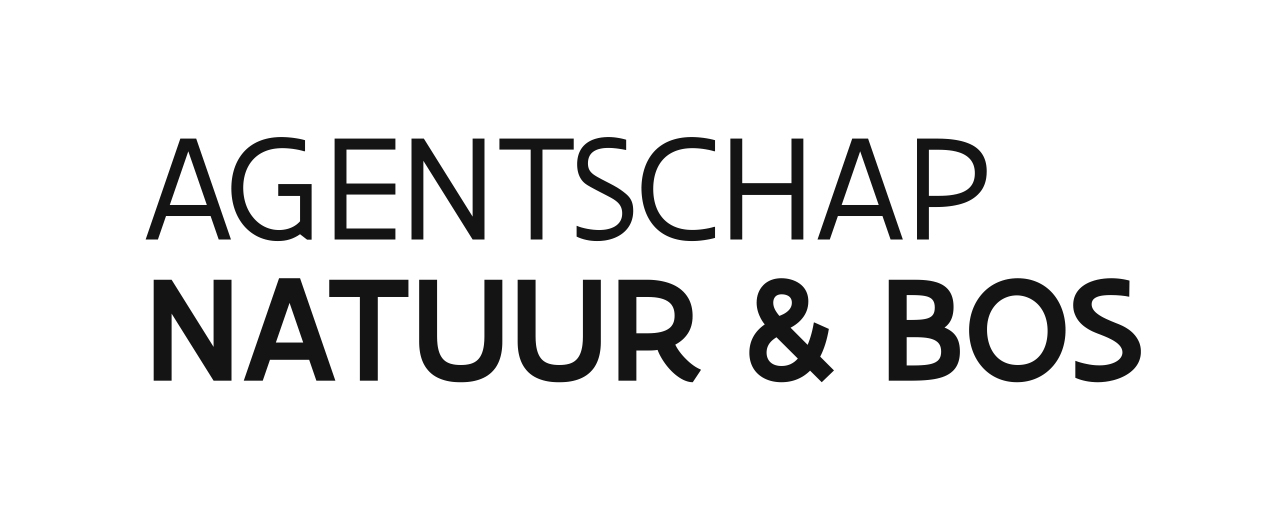 Adviezen, Vergunningen, Erkenningen en SubsidiesTeam NatuurfinancieringKoning Albert-II laan 15 bus 1771210 BrusselT 02 553 56 62 (bereikbaar van 9 - 12 uur) - subsidies.anb@vlaanderen.beAdviezen, Vergunningen, Erkenningen en SubsidiesTeam NatuurfinancieringKoning Albert-II laan 15 bus 1771210 BrusselT 02 553 56 62 (bereikbaar van 9 - 12 uur) - subsidies.anb@vlaanderen.beAdviezen, Vergunningen, Erkenningen en SubsidiesTeam NatuurfinancieringKoning Albert-II laan 15 bus 1771210 BrusselT 02 553 56 62 (bereikbaar van 9 - 12 uur) - subsidies.anb@vlaanderen.beAdviezen, Vergunningen, Erkenningen en SubsidiesTeam NatuurfinancieringKoning Albert-II laan 15 bus 1771210 BrusselT 02 553 56 62 (bereikbaar van 9 - 12 uur) - subsidies.anb@vlaanderen.beAdviezen, Vergunningen, Erkenningen en SubsidiesTeam NatuurfinancieringKoning Albert-II laan 15 bus 1771210 BrusselT 02 553 56 62 (bereikbaar van 9 - 12 uur) - subsidies.anb@vlaanderen.beAdviezen, Vergunningen, Erkenningen en SubsidiesTeam NatuurfinancieringKoning Albert-II laan 15 bus 1771210 BrusselT 02 553 56 62 (bereikbaar van 9 - 12 uur) - subsidies.anb@vlaanderen.beAdviezen, Vergunningen, Erkenningen en SubsidiesTeam NatuurfinancieringKoning Albert-II laan 15 bus 1771210 BrusselT 02 553 56 62 (bereikbaar van 9 - 12 uur) - subsidies.anb@vlaanderen.beAdviezen, Vergunningen, Erkenningen en SubsidiesTeam NatuurfinancieringKoning Albert-II laan 15 bus 1771210 BrusselT 02 553 56 62 (bereikbaar van 9 - 12 uur) - subsidies.anb@vlaanderen.beAdviezen, Vergunningen, Erkenningen en SubsidiesTeam NatuurfinancieringKoning Albert-II laan 15 bus 1771210 BrusselT 02 553 56 62 (bereikbaar van 9 - 12 uur) - subsidies.anb@vlaanderen.beAdviezen, Vergunningen, Erkenningen en SubsidiesTeam NatuurfinancieringKoning Albert-II laan 15 bus 1771210 BrusselT 02 553 56 62 (bereikbaar van 9 - 12 uur) - subsidies.anb@vlaanderen.beAdviezen, Vergunningen, Erkenningen en SubsidiesTeam NatuurfinancieringKoning Albert-II laan 15 bus 1771210 BrusselT 02 553 56 62 (bereikbaar van 9 - 12 uur) - subsidies.anb@vlaanderen.beAdviezen, Vergunningen, Erkenningen en SubsidiesTeam NatuurfinancieringKoning Albert-II laan 15 bus 1771210 BrusselT 02 553 56 62 (bereikbaar van 9 - 12 uur) - subsidies.anb@vlaanderen.beAdviezen, Vergunningen, Erkenningen en SubsidiesTeam NatuurfinancieringKoning Albert-II laan 15 bus 1771210 BrusselT 02 553 56 62 (bereikbaar van 9 - 12 uur) - subsidies.anb@vlaanderen.beAdviezen, Vergunningen, Erkenningen en SubsidiesTeam NatuurfinancieringKoning Albert-II laan 15 bus 1771210 BrusselT 02 553 56 62 (bereikbaar van 9 - 12 uur) - subsidies.anb@vlaanderen.beAdviezen, Vergunningen, Erkenningen en SubsidiesTeam NatuurfinancieringKoning Albert-II laan 15 bus 1771210 BrusselT 02 553 56 62 (bereikbaar van 9 - 12 uur) - subsidies.anb@vlaanderen.beAdviezen, Vergunningen, Erkenningen en SubsidiesTeam NatuurfinancieringKoning Albert-II laan 15 bus 1771210 BrusselT 02 553 56 62 (bereikbaar van 9 - 12 uur) - subsidies.anb@vlaanderen.beAdviezen, Vergunningen, Erkenningen en SubsidiesTeam NatuurfinancieringKoning Albert-II laan 15 bus 1771210 BrusselT 02 553 56 62 (bereikbaar van 9 - 12 uur) - subsidies.anb@vlaanderen.beAdviezen, Vergunningen, Erkenningen en SubsidiesTeam NatuurfinancieringKoning Albert-II laan 15 bus 1771210 BrusselT 02 553 56 62 (bereikbaar van 9 - 12 uur) - subsidies.anb@vlaanderen.beAdviezen, Vergunningen, Erkenningen en SubsidiesTeam NatuurfinancieringKoning Albert-II laan 15 bus 1771210 BrusselT 02 553 56 62 (bereikbaar van 9 - 12 uur) - subsidies.anb@vlaanderen.beAdviezen, Vergunningen, Erkenningen en SubsidiesTeam NatuurfinancieringKoning Albert-II laan 15 bus 1771210 BrusselT 02 553 56 62 (bereikbaar van 9 - 12 uur) - subsidies.anb@vlaanderen.beAdviezen, Vergunningen, Erkenningen en SubsidiesTeam NatuurfinancieringKoning Albert-II laan 15 bus 1771210 BrusselT 02 553 56 62 (bereikbaar van 9 - 12 uur) - subsidies.anb@vlaanderen.beAdviezen, Vergunningen, Erkenningen en SubsidiesTeam NatuurfinancieringKoning Albert-II laan 15 bus 1771210 BrusselT 02 553 56 62 (bereikbaar van 9 - 12 uur) - subsidies.anb@vlaanderen.beAdviezen, Vergunningen, Erkenningen en SubsidiesTeam NatuurfinancieringKoning Albert-II laan 15 bus 1771210 BrusselT 02 553 56 62 (bereikbaar van 9 - 12 uur) - subsidies.anb@vlaanderen.beAdviezen, Vergunningen, Erkenningen en SubsidiesTeam NatuurfinancieringKoning Albert-II laan 15 bus 1771210 BrusselT 02 553 56 62 (bereikbaar van 9 - 12 uur) - subsidies.anb@vlaanderen.beAdviezen, Vergunningen, Erkenningen en SubsidiesTeam NatuurfinancieringKoning Albert-II laan 15 bus 1771210 BrusselT 02 553 56 62 (bereikbaar van 9 - 12 uur) - subsidies.anb@vlaanderen.beAdviezen, Vergunningen, Erkenningen en SubsidiesTeam NatuurfinancieringKoning Albert-II laan 15 bus 1771210 BrusselT 02 553 56 62 (bereikbaar van 9 - 12 uur) - subsidies.anb@vlaanderen.beAdviezen, Vergunningen, Erkenningen en SubsidiesTeam NatuurfinancieringKoning Albert-II laan 15 bus 1771210 BrusselT 02 553 56 62 (bereikbaar van 9 - 12 uur) - subsidies.anb@vlaanderen.beAdviezen, Vergunningen, Erkenningen en SubsidiesTeam NatuurfinancieringKoning Albert-II laan 15 bus 1771210 BrusselT 02 553 56 62 (bereikbaar van 9 - 12 uur) - subsidies.anb@vlaanderen.beIn te vullen door de behandelende afdelingontvangstdatumIn te vullen door de behandelende afdelingontvangstdatumIn te vullen door de behandelende afdelingontvangstdatumIn te vullen door de behandelende afdelingontvangstdatumAdviezen, Vergunningen, Erkenningen en SubsidiesTeam NatuurfinancieringKoning Albert-II laan 15 bus 1771210 BrusselT 02 553 56 62 (bereikbaar van 9 - 12 uur) - subsidies.anb@vlaanderen.beAdviezen, Vergunningen, Erkenningen en SubsidiesTeam NatuurfinancieringKoning Albert-II laan 15 bus 1771210 BrusselT 02 553 56 62 (bereikbaar van 9 - 12 uur) - subsidies.anb@vlaanderen.beAdviezen, Vergunningen, Erkenningen en SubsidiesTeam NatuurfinancieringKoning Albert-II laan 15 bus 1771210 BrusselT 02 553 56 62 (bereikbaar van 9 - 12 uur) - subsidies.anb@vlaanderen.beAdviezen, Vergunningen, Erkenningen en SubsidiesTeam NatuurfinancieringKoning Albert-II laan 15 bus 1771210 BrusselT 02 553 56 62 (bereikbaar van 9 - 12 uur) - subsidies.anb@vlaanderen.beAdviezen, Vergunningen, Erkenningen en SubsidiesTeam NatuurfinancieringKoning Albert-II laan 15 bus 1771210 BrusselT 02 553 56 62 (bereikbaar van 9 - 12 uur) - subsidies.anb@vlaanderen.beAdviezen, Vergunningen, Erkenningen en SubsidiesTeam NatuurfinancieringKoning Albert-II laan 15 bus 1771210 BrusselT 02 553 56 62 (bereikbaar van 9 - 12 uur) - subsidies.anb@vlaanderen.beAdviezen, Vergunningen, Erkenningen en SubsidiesTeam NatuurfinancieringKoning Albert-II laan 15 bus 1771210 BrusselT 02 553 56 62 (bereikbaar van 9 - 12 uur) - subsidies.anb@vlaanderen.beAdviezen, Vergunningen, Erkenningen en SubsidiesTeam NatuurfinancieringKoning Albert-II laan 15 bus 1771210 BrusselT 02 553 56 62 (bereikbaar van 9 - 12 uur) - subsidies.anb@vlaanderen.beAdviezen, Vergunningen, Erkenningen en SubsidiesTeam NatuurfinancieringKoning Albert-II laan 15 bus 1771210 BrusselT 02 553 56 62 (bereikbaar van 9 - 12 uur) - subsidies.anb@vlaanderen.beAdviezen, Vergunningen, Erkenningen en SubsidiesTeam NatuurfinancieringKoning Albert-II laan 15 bus 1771210 BrusselT 02 553 56 62 (bereikbaar van 9 - 12 uur) - subsidies.anb@vlaanderen.beAdviezen, Vergunningen, Erkenningen en SubsidiesTeam NatuurfinancieringKoning Albert-II laan 15 bus 1771210 BrusselT 02 553 56 62 (bereikbaar van 9 - 12 uur) - subsidies.anb@vlaanderen.beAdviezen, Vergunningen, Erkenningen en SubsidiesTeam NatuurfinancieringKoning Albert-II laan 15 bus 1771210 BrusselT 02 553 56 62 (bereikbaar van 9 - 12 uur) - subsidies.anb@vlaanderen.beAdviezen, Vergunningen, Erkenningen en SubsidiesTeam NatuurfinancieringKoning Albert-II laan 15 bus 1771210 BrusselT 02 553 56 62 (bereikbaar van 9 - 12 uur) - subsidies.anb@vlaanderen.beAdviezen, Vergunningen, Erkenningen en SubsidiesTeam NatuurfinancieringKoning Albert-II laan 15 bus 1771210 BrusselT 02 553 56 62 (bereikbaar van 9 - 12 uur) - subsidies.anb@vlaanderen.beAdviezen, Vergunningen, Erkenningen en SubsidiesTeam NatuurfinancieringKoning Albert-II laan 15 bus 1771210 BrusselT 02 553 56 62 (bereikbaar van 9 - 12 uur) - subsidies.anb@vlaanderen.beAdviezen, Vergunningen, Erkenningen en SubsidiesTeam NatuurfinancieringKoning Albert-II laan 15 bus 1771210 BrusselT 02 553 56 62 (bereikbaar van 9 - 12 uur) - subsidies.anb@vlaanderen.beAdviezen, Vergunningen, Erkenningen en SubsidiesTeam NatuurfinancieringKoning Albert-II laan 15 bus 1771210 BrusselT 02 553 56 62 (bereikbaar van 9 - 12 uur) - subsidies.anb@vlaanderen.beAdviezen, Vergunningen, Erkenningen en SubsidiesTeam NatuurfinancieringKoning Albert-II laan 15 bus 1771210 BrusselT 02 553 56 62 (bereikbaar van 9 - 12 uur) - subsidies.anb@vlaanderen.beAdviezen, Vergunningen, Erkenningen en SubsidiesTeam NatuurfinancieringKoning Albert-II laan 15 bus 1771210 BrusselT 02 553 56 62 (bereikbaar van 9 - 12 uur) - subsidies.anb@vlaanderen.beAdviezen, Vergunningen, Erkenningen en SubsidiesTeam NatuurfinancieringKoning Albert-II laan 15 bus 1771210 BrusselT 02 553 56 62 (bereikbaar van 9 - 12 uur) - subsidies.anb@vlaanderen.beAdviezen, Vergunningen, Erkenningen en SubsidiesTeam NatuurfinancieringKoning Albert-II laan 15 bus 1771210 BrusselT 02 553 56 62 (bereikbaar van 9 - 12 uur) - subsidies.anb@vlaanderen.beAdviezen, Vergunningen, Erkenningen en SubsidiesTeam NatuurfinancieringKoning Albert-II laan 15 bus 1771210 BrusselT 02 553 56 62 (bereikbaar van 9 - 12 uur) - subsidies.anb@vlaanderen.beAdviezen, Vergunningen, Erkenningen en SubsidiesTeam NatuurfinancieringKoning Albert-II laan 15 bus 1771210 BrusselT 02 553 56 62 (bereikbaar van 9 - 12 uur) - subsidies.anb@vlaanderen.beAdviezen, Vergunningen, Erkenningen en SubsidiesTeam NatuurfinancieringKoning Albert-II laan 15 bus 1771210 BrusselT 02 553 56 62 (bereikbaar van 9 - 12 uur) - subsidies.anb@vlaanderen.beAdviezen, Vergunningen, Erkenningen en SubsidiesTeam NatuurfinancieringKoning Albert-II laan 15 bus 1771210 BrusselT 02 553 56 62 (bereikbaar van 9 - 12 uur) - subsidies.anb@vlaanderen.beAdviezen, Vergunningen, Erkenningen en SubsidiesTeam NatuurfinancieringKoning Albert-II laan 15 bus 1771210 BrusselT 02 553 56 62 (bereikbaar van 9 - 12 uur) - subsidies.anb@vlaanderen.beAdviezen, Vergunningen, Erkenningen en SubsidiesTeam NatuurfinancieringKoning Albert-II laan 15 bus 1771210 BrusselT 02 553 56 62 (bereikbaar van 9 - 12 uur) - subsidies.anb@vlaanderen.beAdviezen, Vergunningen, Erkenningen en SubsidiesTeam NatuurfinancieringKoning Albert-II laan 15 bus 1771210 BrusselT 02 553 56 62 (bereikbaar van 9 - 12 uur) - subsidies.anb@vlaanderen.beAdviezen, Vergunningen, Erkenningen en SubsidiesTeam NatuurfinancieringKoning Albert-II laan 15 bus 1771210 BrusselT 02 553 56 62 (bereikbaar van 9 - 12 uur) - subsidies.anb@vlaanderen.beAdviezen, Vergunningen, Erkenningen en SubsidiesTeam NatuurfinancieringKoning Albert-II laan 15 bus 1771210 BrusselT 02 553 56 62 (bereikbaar van 9 - 12 uur) - subsidies.anb@vlaanderen.beAdviezen, Vergunningen, Erkenningen en SubsidiesTeam NatuurfinancieringKoning Albert-II laan 15 bus 1771210 BrusselT 02 553 56 62 (bereikbaar van 9 - 12 uur) - subsidies.anb@vlaanderen.beAdviezen, Vergunningen, Erkenningen en SubsidiesTeam NatuurfinancieringKoning Albert-II laan 15 bus 1771210 BrusselT 02 553 56 62 (bereikbaar van 9 - 12 uur) - subsidies.anb@vlaanderen.beAdviezen, Vergunningen, Erkenningen en SubsidiesTeam NatuurfinancieringKoning Albert-II laan 15 bus 1771210 BrusselT 02 553 56 62 (bereikbaar van 9 - 12 uur) - subsidies.anb@vlaanderen.beAdviezen, Vergunningen, Erkenningen en SubsidiesTeam NatuurfinancieringKoning Albert-II laan 15 bus 1771210 BrusselT 02 553 56 62 (bereikbaar van 9 - 12 uur) - subsidies.anb@vlaanderen.beAdviezen, Vergunningen, Erkenningen en SubsidiesTeam NatuurfinancieringKoning Albert-II laan 15 bus 1771210 BrusselT 02 553 56 62 (bereikbaar van 9 - 12 uur) - subsidies.anb@vlaanderen.beAdviezen, Vergunningen, Erkenningen en SubsidiesTeam NatuurfinancieringKoning Albert-II laan 15 bus 1771210 BrusselT 02 553 56 62 (bereikbaar van 9 - 12 uur) - subsidies.anb@vlaanderen.beAdviezen, Vergunningen, Erkenningen en SubsidiesTeam NatuurfinancieringKoning Albert-II laan 15 bus 1771210 BrusselT 02 553 56 62 (bereikbaar van 9 - 12 uur) - subsidies.anb@vlaanderen.beAdviezen, Vergunningen, Erkenningen en SubsidiesTeam NatuurfinancieringKoning Albert-II laan 15 bus 1771210 BrusselT 02 553 56 62 (bereikbaar van 9 - 12 uur) - subsidies.anb@vlaanderen.beAdviezen, Vergunningen, Erkenningen en SubsidiesTeam NatuurfinancieringKoning Albert-II laan 15 bus 1771210 BrusselT 02 553 56 62 (bereikbaar van 9 - 12 uur) - subsidies.anb@vlaanderen.beAdviezen, Vergunningen, Erkenningen en SubsidiesTeam NatuurfinancieringKoning Albert-II laan 15 bus 1771210 BrusselT 02 553 56 62 (bereikbaar van 9 - 12 uur) - subsidies.anb@vlaanderen.beAdviezen, Vergunningen, Erkenningen en SubsidiesTeam NatuurfinancieringKoning Albert-II laan 15 bus 1771210 BrusselT 02 553 56 62 (bereikbaar van 9 - 12 uur) - subsidies.anb@vlaanderen.beAdviezen, Vergunningen, Erkenningen en SubsidiesTeam NatuurfinancieringKoning Albert-II laan 15 bus 1771210 BrusselT 02 553 56 62 (bereikbaar van 9 - 12 uur) - subsidies.anb@vlaanderen.beAdviezen, Vergunningen, Erkenningen en SubsidiesTeam NatuurfinancieringKoning Albert-II laan 15 bus 1771210 BrusselT 02 553 56 62 (bereikbaar van 9 - 12 uur) - subsidies.anb@vlaanderen.beAdviezen, Vergunningen, Erkenningen en SubsidiesTeam NatuurfinancieringKoning Albert-II laan 15 bus 1771210 BrusselT 02 553 56 62 (bereikbaar van 9 - 12 uur) - subsidies.anb@vlaanderen.beAdviezen, Vergunningen, Erkenningen en SubsidiesTeam NatuurfinancieringKoning Albert-II laan 15 bus 1771210 BrusselT 02 553 56 62 (bereikbaar van 9 - 12 uur) - subsidies.anb@vlaanderen.beAdviezen, Vergunningen, Erkenningen en SubsidiesTeam NatuurfinancieringKoning Albert-II laan 15 bus 1771210 BrusselT 02 553 56 62 (bereikbaar van 9 - 12 uur) - subsidies.anb@vlaanderen.beAdviezen, Vergunningen, Erkenningen en SubsidiesTeam NatuurfinancieringKoning Albert-II laan 15 bus 1771210 BrusselT 02 553 56 62 (bereikbaar van 9 - 12 uur) - subsidies.anb@vlaanderen.beAdviezen, Vergunningen, Erkenningen en SubsidiesTeam NatuurfinancieringKoning Albert-II laan 15 bus 1771210 BrusselT 02 553 56 62 (bereikbaar van 9 - 12 uur) - subsidies.anb@vlaanderen.beAdviezen, Vergunningen, Erkenningen en SubsidiesTeam NatuurfinancieringKoning Albert-II laan 15 bus 1771210 BrusselT 02 553 56 62 (bereikbaar van 9 - 12 uur) - subsidies.anb@vlaanderen.beAdviezen, Vergunningen, Erkenningen en SubsidiesTeam NatuurfinancieringKoning Albert-II laan 15 bus 1771210 BrusselT 02 553 56 62 (bereikbaar van 9 - 12 uur) - subsidies.anb@vlaanderen.beAdviezen, Vergunningen, Erkenningen en SubsidiesTeam NatuurfinancieringKoning Albert-II laan 15 bus 1771210 BrusselT 02 553 56 62 (bereikbaar van 9 - 12 uur) - subsidies.anb@vlaanderen.beAdviezen, Vergunningen, Erkenningen en SubsidiesTeam NatuurfinancieringKoning Albert-II laan 15 bus 1771210 BrusselT 02 553 56 62 (bereikbaar van 9 - 12 uur) - subsidies.anb@vlaanderen.beAdviezen, Vergunningen, Erkenningen en SubsidiesTeam NatuurfinancieringKoning Albert-II laan 15 bus 1771210 BrusselT 02 553 56 62 (bereikbaar van 9 - 12 uur) - subsidies.anb@vlaanderen.beAdviezen, Vergunningen, Erkenningen en SubsidiesTeam NatuurfinancieringKoning Albert-II laan 15 bus 1771210 BrusselT 02 553 56 62 (bereikbaar van 9 - 12 uur) - subsidies.anb@vlaanderen.beAdviezen, Vergunningen, Erkenningen en SubsidiesTeam NatuurfinancieringKoning Albert-II laan 15 bus 1771210 BrusselT 02 553 56 62 (bereikbaar van 9 - 12 uur) - subsidies.anb@vlaanderen.beAdviezen, Vergunningen, Erkenningen en SubsidiesTeam NatuurfinancieringKoning Albert-II laan 15 bus 1771210 BrusselT 02 553 56 62 (bereikbaar van 9 - 12 uur) - subsidies.anb@vlaanderen.beWaarvoor dient dit formulier?Met dit formulier kunt u als natuurlijke persoon, als rechtspersoon of als lokaal bestuur een projectsubsidie voor openstelling aanvragen. De projectsubsidie is bestemd om eenmalige inrichtingswerken uit te voeren die de sociale functie van een terrein bevorderen.Wanneer en aan wie bezorgt u dit formulier?Stuur dit formulier en de bijbehorende bijlagen uiterlijk op 30 april 2024 met de post naar het Agentschap voor Natuur en Bos op het bovenstaande adres. Let erop dat het formulier en de bijlagen niet geplooid of geniet zijn. De datum van de poststempel geldt als indiendatum. U kunt de ondertekende ingescande versie ook mailen naar subsidies.anb@vlaanderen.be. Waar vindt u meer informatie over deze subsidieaanvraag?Meer informatie vindt u op www.natuurenbos.be/projectsubsidies-openstelling.Waarvoor dient dit formulier?Met dit formulier kunt u als natuurlijke persoon, als rechtspersoon of als lokaal bestuur een projectsubsidie voor openstelling aanvragen. De projectsubsidie is bestemd om eenmalige inrichtingswerken uit te voeren die de sociale functie van een terrein bevorderen.Wanneer en aan wie bezorgt u dit formulier?Stuur dit formulier en de bijbehorende bijlagen uiterlijk op 30 april 2024 met de post naar het Agentschap voor Natuur en Bos op het bovenstaande adres. Let erop dat het formulier en de bijlagen niet geplooid of geniet zijn. De datum van de poststempel geldt als indiendatum. U kunt de ondertekende ingescande versie ook mailen naar subsidies.anb@vlaanderen.be. Waar vindt u meer informatie over deze subsidieaanvraag?Meer informatie vindt u op www.natuurenbos.be/projectsubsidies-openstelling.Waarvoor dient dit formulier?Met dit formulier kunt u als natuurlijke persoon, als rechtspersoon of als lokaal bestuur een projectsubsidie voor openstelling aanvragen. De projectsubsidie is bestemd om eenmalige inrichtingswerken uit te voeren die de sociale functie van een terrein bevorderen.Wanneer en aan wie bezorgt u dit formulier?Stuur dit formulier en de bijbehorende bijlagen uiterlijk op 30 april 2024 met de post naar het Agentschap voor Natuur en Bos op het bovenstaande adres. Let erop dat het formulier en de bijlagen niet geplooid of geniet zijn. De datum van de poststempel geldt als indiendatum. U kunt de ondertekende ingescande versie ook mailen naar subsidies.anb@vlaanderen.be. Waar vindt u meer informatie over deze subsidieaanvraag?Meer informatie vindt u op www.natuurenbos.be/projectsubsidies-openstelling.Waarvoor dient dit formulier?Met dit formulier kunt u als natuurlijke persoon, als rechtspersoon of als lokaal bestuur een projectsubsidie voor openstelling aanvragen. De projectsubsidie is bestemd om eenmalige inrichtingswerken uit te voeren die de sociale functie van een terrein bevorderen.Wanneer en aan wie bezorgt u dit formulier?Stuur dit formulier en de bijbehorende bijlagen uiterlijk op 30 april 2024 met de post naar het Agentschap voor Natuur en Bos op het bovenstaande adres. Let erop dat het formulier en de bijlagen niet geplooid of geniet zijn. De datum van de poststempel geldt als indiendatum. U kunt de ondertekende ingescande versie ook mailen naar subsidies.anb@vlaanderen.be. Waar vindt u meer informatie over deze subsidieaanvraag?Meer informatie vindt u op www.natuurenbos.be/projectsubsidies-openstelling.Waarvoor dient dit formulier?Met dit formulier kunt u als natuurlijke persoon, als rechtspersoon of als lokaal bestuur een projectsubsidie voor openstelling aanvragen. De projectsubsidie is bestemd om eenmalige inrichtingswerken uit te voeren die de sociale functie van een terrein bevorderen.Wanneer en aan wie bezorgt u dit formulier?Stuur dit formulier en de bijbehorende bijlagen uiterlijk op 30 april 2024 met de post naar het Agentschap voor Natuur en Bos op het bovenstaande adres. Let erop dat het formulier en de bijlagen niet geplooid of geniet zijn. De datum van de poststempel geldt als indiendatum. U kunt de ondertekende ingescande versie ook mailen naar subsidies.anb@vlaanderen.be. Waar vindt u meer informatie over deze subsidieaanvraag?Meer informatie vindt u op www.natuurenbos.be/projectsubsidies-openstelling.Waarvoor dient dit formulier?Met dit formulier kunt u als natuurlijke persoon, als rechtspersoon of als lokaal bestuur een projectsubsidie voor openstelling aanvragen. De projectsubsidie is bestemd om eenmalige inrichtingswerken uit te voeren die de sociale functie van een terrein bevorderen.Wanneer en aan wie bezorgt u dit formulier?Stuur dit formulier en de bijbehorende bijlagen uiterlijk op 30 april 2024 met de post naar het Agentschap voor Natuur en Bos op het bovenstaande adres. Let erop dat het formulier en de bijlagen niet geplooid of geniet zijn. De datum van de poststempel geldt als indiendatum. U kunt de ondertekende ingescande versie ook mailen naar subsidies.anb@vlaanderen.be. Waar vindt u meer informatie over deze subsidieaanvraag?Meer informatie vindt u op www.natuurenbos.be/projectsubsidies-openstelling.Waarvoor dient dit formulier?Met dit formulier kunt u als natuurlijke persoon, als rechtspersoon of als lokaal bestuur een projectsubsidie voor openstelling aanvragen. De projectsubsidie is bestemd om eenmalige inrichtingswerken uit te voeren die de sociale functie van een terrein bevorderen.Wanneer en aan wie bezorgt u dit formulier?Stuur dit formulier en de bijbehorende bijlagen uiterlijk op 30 april 2024 met de post naar het Agentschap voor Natuur en Bos op het bovenstaande adres. Let erop dat het formulier en de bijlagen niet geplooid of geniet zijn. De datum van de poststempel geldt als indiendatum. U kunt de ondertekende ingescande versie ook mailen naar subsidies.anb@vlaanderen.be. Waar vindt u meer informatie over deze subsidieaanvraag?Meer informatie vindt u op www.natuurenbos.be/projectsubsidies-openstelling.Waarvoor dient dit formulier?Met dit formulier kunt u als natuurlijke persoon, als rechtspersoon of als lokaal bestuur een projectsubsidie voor openstelling aanvragen. De projectsubsidie is bestemd om eenmalige inrichtingswerken uit te voeren die de sociale functie van een terrein bevorderen.Wanneer en aan wie bezorgt u dit formulier?Stuur dit formulier en de bijbehorende bijlagen uiterlijk op 30 april 2024 met de post naar het Agentschap voor Natuur en Bos op het bovenstaande adres. Let erop dat het formulier en de bijlagen niet geplooid of geniet zijn. De datum van de poststempel geldt als indiendatum. U kunt de ondertekende ingescande versie ook mailen naar subsidies.anb@vlaanderen.be. Waar vindt u meer informatie over deze subsidieaanvraag?Meer informatie vindt u op www.natuurenbos.be/projectsubsidies-openstelling.Waarvoor dient dit formulier?Met dit formulier kunt u als natuurlijke persoon, als rechtspersoon of als lokaal bestuur een projectsubsidie voor openstelling aanvragen. De projectsubsidie is bestemd om eenmalige inrichtingswerken uit te voeren die de sociale functie van een terrein bevorderen.Wanneer en aan wie bezorgt u dit formulier?Stuur dit formulier en de bijbehorende bijlagen uiterlijk op 30 april 2024 met de post naar het Agentschap voor Natuur en Bos op het bovenstaande adres. Let erop dat het formulier en de bijlagen niet geplooid of geniet zijn. De datum van de poststempel geldt als indiendatum. U kunt de ondertekende ingescande versie ook mailen naar subsidies.anb@vlaanderen.be. Waar vindt u meer informatie over deze subsidieaanvraag?Meer informatie vindt u op www.natuurenbos.be/projectsubsidies-openstelling.Waarvoor dient dit formulier?Met dit formulier kunt u als natuurlijke persoon, als rechtspersoon of als lokaal bestuur een projectsubsidie voor openstelling aanvragen. De projectsubsidie is bestemd om eenmalige inrichtingswerken uit te voeren die de sociale functie van een terrein bevorderen.Wanneer en aan wie bezorgt u dit formulier?Stuur dit formulier en de bijbehorende bijlagen uiterlijk op 30 april 2024 met de post naar het Agentschap voor Natuur en Bos op het bovenstaande adres. Let erop dat het formulier en de bijlagen niet geplooid of geniet zijn. De datum van de poststempel geldt als indiendatum. U kunt de ondertekende ingescande versie ook mailen naar subsidies.anb@vlaanderen.be. Waar vindt u meer informatie over deze subsidieaanvraag?Meer informatie vindt u op www.natuurenbos.be/projectsubsidies-openstelling.Waarvoor dient dit formulier?Met dit formulier kunt u als natuurlijke persoon, als rechtspersoon of als lokaal bestuur een projectsubsidie voor openstelling aanvragen. De projectsubsidie is bestemd om eenmalige inrichtingswerken uit te voeren die de sociale functie van een terrein bevorderen.Wanneer en aan wie bezorgt u dit formulier?Stuur dit formulier en de bijbehorende bijlagen uiterlijk op 30 april 2024 met de post naar het Agentschap voor Natuur en Bos op het bovenstaande adres. Let erop dat het formulier en de bijlagen niet geplooid of geniet zijn. De datum van de poststempel geldt als indiendatum. U kunt de ondertekende ingescande versie ook mailen naar subsidies.anb@vlaanderen.be. Waar vindt u meer informatie over deze subsidieaanvraag?Meer informatie vindt u op www.natuurenbos.be/projectsubsidies-openstelling.Waarvoor dient dit formulier?Met dit formulier kunt u als natuurlijke persoon, als rechtspersoon of als lokaal bestuur een projectsubsidie voor openstelling aanvragen. De projectsubsidie is bestemd om eenmalige inrichtingswerken uit te voeren die de sociale functie van een terrein bevorderen.Wanneer en aan wie bezorgt u dit formulier?Stuur dit formulier en de bijbehorende bijlagen uiterlijk op 30 april 2024 met de post naar het Agentschap voor Natuur en Bos op het bovenstaande adres. Let erop dat het formulier en de bijlagen niet geplooid of geniet zijn. De datum van de poststempel geldt als indiendatum. U kunt de ondertekende ingescande versie ook mailen naar subsidies.anb@vlaanderen.be. Waar vindt u meer informatie over deze subsidieaanvraag?Meer informatie vindt u op www.natuurenbos.be/projectsubsidies-openstelling.Waarvoor dient dit formulier?Met dit formulier kunt u als natuurlijke persoon, als rechtspersoon of als lokaal bestuur een projectsubsidie voor openstelling aanvragen. De projectsubsidie is bestemd om eenmalige inrichtingswerken uit te voeren die de sociale functie van een terrein bevorderen.Wanneer en aan wie bezorgt u dit formulier?Stuur dit formulier en de bijbehorende bijlagen uiterlijk op 30 april 2024 met de post naar het Agentschap voor Natuur en Bos op het bovenstaande adres. Let erop dat het formulier en de bijlagen niet geplooid of geniet zijn. De datum van de poststempel geldt als indiendatum. U kunt de ondertekende ingescande versie ook mailen naar subsidies.anb@vlaanderen.be. Waar vindt u meer informatie over deze subsidieaanvraag?Meer informatie vindt u op www.natuurenbos.be/projectsubsidies-openstelling.Waarvoor dient dit formulier?Met dit formulier kunt u als natuurlijke persoon, als rechtspersoon of als lokaal bestuur een projectsubsidie voor openstelling aanvragen. De projectsubsidie is bestemd om eenmalige inrichtingswerken uit te voeren die de sociale functie van een terrein bevorderen.Wanneer en aan wie bezorgt u dit formulier?Stuur dit formulier en de bijbehorende bijlagen uiterlijk op 30 april 2024 met de post naar het Agentschap voor Natuur en Bos op het bovenstaande adres. Let erop dat het formulier en de bijlagen niet geplooid of geniet zijn. De datum van de poststempel geldt als indiendatum. U kunt de ondertekende ingescande versie ook mailen naar subsidies.anb@vlaanderen.be. Waar vindt u meer informatie over deze subsidieaanvraag?Meer informatie vindt u op www.natuurenbos.be/projectsubsidies-openstelling.Waarvoor dient dit formulier?Met dit formulier kunt u als natuurlijke persoon, als rechtspersoon of als lokaal bestuur een projectsubsidie voor openstelling aanvragen. De projectsubsidie is bestemd om eenmalige inrichtingswerken uit te voeren die de sociale functie van een terrein bevorderen.Wanneer en aan wie bezorgt u dit formulier?Stuur dit formulier en de bijbehorende bijlagen uiterlijk op 30 april 2024 met de post naar het Agentschap voor Natuur en Bos op het bovenstaande adres. Let erop dat het formulier en de bijlagen niet geplooid of geniet zijn. De datum van de poststempel geldt als indiendatum. U kunt de ondertekende ingescande versie ook mailen naar subsidies.anb@vlaanderen.be. Waar vindt u meer informatie over deze subsidieaanvraag?Meer informatie vindt u op www.natuurenbos.be/projectsubsidies-openstelling.Waarvoor dient dit formulier?Met dit formulier kunt u als natuurlijke persoon, als rechtspersoon of als lokaal bestuur een projectsubsidie voor openstelling aanvragen. De projectsubsidie is bestemd om eenmalige inrichtingswerken uit te voeren die de sociale functie van een terrein bevorderen.Wanneer en aan wie bezorgt u dit formulier?Stuur dit formulier en de bijbehorende bijlagen uiterlijk op 30 april 2024 met de post naar het Agentschap voor Natuur en Bos op het bovenstaande adres. Let erop dat het formulier en de bijlagen niet geplooid of geniet zijn. De datum van de poststempel geldt als indiendatum. U kunt de ondertekende ingescande versie ook mailen naar subsidies.anb@vlaanderen.be. Waar vindt u meer informatie over deze subsidieaanvraag?Meer informatie vindt u op www.natuurenbos.be/projectsubsidies-openstelling.Waarvoor dient dit formulier?Met dit formulier kunt u als natuurlijke persoon, als rechtspersoon of als lokaal bestuur een projectsubsidie voor openstelling aanvragen. De projectsubsidie is bestemd om eenmalige inrichtingswerken uit te voeren die de sociale functie van een terrein bevorderen.Wanneer en aan wie bezorgt u dit formulier?Stuur dit formulier en de bijbehorende bijlagen uiterlijk op 30 april 2024 met de post naar het Agentschap voor Natuur en Bos op het bovenstaande adres. Let erop dat het formulier en de bijlagen niet geplooid of geniet zijn. De datum van de poststempel geldt als indiendatum. U kunt de ondertekende ingescande versie ook mailen naar subsidies.anb@vlaanderen.be. Waar vindt u meer informatie over deze subsidieaanvraag?Meer informatie vindt u op www.natuurenbos.be/projectsubsidies-openstelling.Waarvoor dient dit formulier?Met dit formulier kunt u als natuurlijke persoon, als rechtspersoon of als lokaal bestuur een projectsubsidie voor openstelling aanvragen. De projectsubsidie is bestemd om eenmalige inrichtingswerken uit te voeren die de sociale functie van een terrein bevorderen.Wanneer en aan wie bezorgt u dit formulier?Stuur dit formulier en de bijbehorende bijlagen uiterlijk op 30 april 2024 met de post naar het Agentschap voor Natuur en Bos op het bovenstaande adres. Let erop dat het formulier en de bijlagen niet geplooid of geniet zijn. De datum van de poststempel geldt als indiendatum. U kunt de ondertekende ingescande versie ook mailen naar subsidies.anb@vlaanderen.be. Waar vindt u meer informatie over deze subsidieaanvraag?Meer informatie vindt u op www.natuurenbos.be/projectsubsidies-openstelling.Waarvoor dient dit formulier?Met dit formulier kunt u als natuurlijke persoon, als rechtspersoon of als lokaal bestuur een projectsubsidie voor openstelling aanvragen. De projectsubsidie is bestemd om eenmalige inrichtingswerken uit te voeren die de sociale functie van een terrein bevorderen.Wanneer en aan wie bezorgt u dit formulier?Stuur dit formulier en de bijbehorende bijlagen uiterlijk op 30 april 2024 met de post naar het Agentschap voor Natuur en Bos op het bovenstaande adres. Let erop dat het formulier en de bijlagen niet geplooid of geniet zijn. De datum van de poststempel geldt als indiendatum. U kunt de ondertekende ingescande versie ook mailen naar subsidies.anb@vlaanderen.be. Waar vindt u meer informatie over deze subsidieaanvraag?Meer informatie vindt u op www.natuurenbos.be/projectsubsidies-openstelling.Waarvoor dient dit formulier?Met dit formulier kunt u als natuurlijke persoon, als rechtspersoon of als lokaal bestuur een projectsubsidie voor openstelling aanvragen. De projectsubsidie is bestemd om eenmalige inrichtingswerken uit te voeren die de sociale functie van een terrein bevorderen.Wanneer en aan wie bezorgt u dit formulier?Stuur dit formulier en de bijbehorende bijlagen uiterlijk op 30 april 2024 met de post naar het Agentschap voor Natuur en Bos op het bovenstaande adres. Let erop dat het formulier en de bijlagen niet geplooid of geniet zijn. De datum van de poststempel geldt als indiendatum. U kunt de ondertekende ingescande versie ook mailen naar subsidies.anb@vlaanderen.be. Waar vindt u meer informatie over deze subsidieaanvraag?Meer informatie vindt u op www.natuurenbos.be/projectsubsidies-openstelling.Waarvoor dient dit formulier?Met dit formulier kunt u als natuurlijke persoon, als rechtspersoon of als lokaal bestuur een projectsubsidie voor openstelling aanvragen. De projectsubsidie is bestemd om eenmalige inrichtingswerken uit te voeren die de sociale functie van een terrein bevorderen.Wanneer en aan wie bezorgt u dit formulier?Stuur dit formulier en de bijbehorende bijlagen uiterlijk op 30 april 2024 met de post naar het Agentschap voor Natuur en Bos op het bovenstaande adres. Let erop dat het formulier en de bijlagen niet geplooid of geniet zijn. De datum van de poststempel geldt als indiendatum. U kunt de ondertekende ingescande versie ook mailen naar subsidies.anb@vlaanderen.be. Waar vindt u meer informatie over deze subsidieaanvraag?Meer informatie vindt u op www.natuurenbos.be/projectsubsidies-openstelling.Waarvoor dient dit formulier?Met dit formulier kunt u als natuurlijke persoon, als rechtspersoon of als lokaal bestuur een projectsubsidie voor openstelling aanvragen. De projectsubsidie is bestemd om eenmalige inrichtingswerken uit te voeren die de sociale functie van een terrein bevorderen.Wanneer en aan wie bezorgt u dit formulier?Stuur dit formulier en de bijbehorende bijlagen uiterlijk op 30 april 2024 met de post naar het Agentschap voor Natuur en Bos op het bovenstaande adres. Let erop dat het formulier en de bijlagen niet geplooid of geniet zijn. De datum van de poststempel geldt als indiendatum. U kunt de ondertekende ingescande versie ook mailen naar subsidies.anb@vlaanderen.be. Waar vindt u meer informatie over deze subsidieaanvraag?Meer informatie vindt u op www.natuurenbos.be/projectsubsidies-openstelling.Waarvoor dient dit formulier?Met dit formulier kunt u als natuurlijke persoon, als rechtspersoon of als lokaal bestuur een projectsubsidie voor openstelling aanvragen. De projectsubsidie is bestemd om eenmalige inrichtingswerken uit te voeren die de sociale functie van een terrein bevorderen.Wanneer en aan wie bezorgt u dit formulier?Stuur dit formulier en de bijbehorende bijlagen uiterlijk op 30 april 2024 met de post naar het Agentschap voor Natuur en Bos op het bovenstaande adres. Let erop dat het formulier en de bijlagen niet geplooid of geniet zijn. De datum van de poststempel geldt als indiendatum. U kunt de ondertekende ingescande versie ook mailen naar subsidies.anb@vlaanderen.be. Waar vindt u meer informatie over deze subsidieaanvraag?Meer informatie vindt u op www.natuurenbos.be/projectsubsidies-openstelling.Waarvoor dient dit formulier?Met dit formulier kunt u als natuurlijke persoon, als rechtspersoon of als lokaal bestuur een projectsubsidie voor openstelling aanvragen. De projectsubsidie is bestemd om eenmalige inrichtingswerken uit te voeren die de sociale functie van een terrein bevorderen.Wanneer en aan wie bezorgt u dit formulier?Stuur dit formulier en de bijbehorende bijlagen uiterlijk op 30 april 2024 met de post naar het Agentschap voor Natuur en Bos op het bovenstaande adres. Let erop dat het formulier en de bijlagen niet geplooid of geniet zijn. De datum van de poststempel geldt als indiendatum. U kunt de ondertekende ingescande versie ook mailen naar subsidies.anb@vlaanderen.be. Waar vindt u meer informatie over deze subsidieaanvraag?Meer informatie vindt u op www.natuurenbos.be/projectsubsidies-openstelling.Waarvoor dient dit formulier?Met dit formulier kunt u als natuurlijke persoon, als rechtspersoon of als lokaal bestuur een projectsubsidie voor openstelling aanvragen. De projectsubsidie is bestemd om eenmalige inrichtingswerken uit te voeren die de sociale functie van een terrein bevorderen.Wanneer en aan wie bezorgt u dit formulier?Stuur dit formulier en de bijbehorende bijlagen uiterlijk op 30 april 2024 met de post naar het Agentschap voor Natuur en Bos op het bovenstaande adres. Let erop dat het formulier en de bijlagen niet geplooid of geniet zijn. De datum van de poststempel geldt als indiendatum. U kunt de ondertekende ingescande versie ook mailen naar subsidies.anb@vlaanderen.be. Waar vindt u meer informatie over deze subsidieaanvraag?Meer informatie vindt u op www.natuurenbos.be/projectsubsidies-openstelling.Waarvoor dient dit formulier?Met dit formulier kunt u als natuurlijke persoon, als rechtspersoon of als lokaal bestuur een projectsubsidie voor openstelling aanvragen. De projectsubsidie is bestemd om eenmalige inrichtingswerken uit te voeren die de sociale functie van een terrein bevorderen.Wanneer en aan wie bezorgt u dit formulier?Stuur dit formulier en de bijbehorende bijlagen uiterlijk op 30 april 2024 met de post naar het Agentschap voor Natuur en Bos op het bovenstaande adres. Let erop dat het formulier en de bijlagen niet geplooid of geniet zijn. De datum van de poststempel geldt als indiendatum. U kunt de ondertekende ingescande versie ook mailen naar subsidies.anb@vlaanderen.be. Waar vindt u meer informatie over deze subsidieaanvraag?Meer informatie vindt u op www.natuurenbos.be/projectsubsidies-openstelling.Waarvoor dient dit formulier?Met dit formulier kunt u als natuurlijke persoon, als rechtspersoon of als lokaal bestuur een projectsubsidie voor openstelling aanvragen. De projectsubsidie is bestemd om eenmalige inrichtingswerken uit te voeren die de sociale functie van een terrein bevorderen.Wanneer en aan wie bezorgt u dit formulier?Stuur dit formulier en de bijbehorende bijlagen uiterlijk op 30 april 2024 met de post naar het Agentschap voor Natuur en Bos op het bovenstaande adres. Let erop dat het formulier en de bijlagen niet geplooid of geniet zijn. De datum van de poststempel geldt als indiendatum. U kunt de ondertekende ingescande versie ook mailen naar subsidies.anb@vlaanderen.be. Waar vindt u meer informatie over deze subsidieaanvraag?Meer informatie vindt u op www.natuurenbos.be/projectsubsidies-openstelling.Waarvoor dient dit formulier?Met dit formulier kunt u als natuurlijke persoon, als rechtspersoon of als lokaal bestuur een projectsubsidie voor openstelling aanvragen. De projectsubsidie is bestemd om eenmalige inrichtingswerken uit te voeren die de sociale functie van een terrein bevorderen.Wanneer en aan wie bezorgt u dit formulier?Stuur dit formulier en de bijbehorende bijlagen uiterlijk op 30 april 2024 met de post naar het Agentschap voor Natuur en Bos op het bovenstaande adres. Let erop dat het formulier en de bijlagen niet geplooid of geniet zijn. De datum van de poststempel geldt als indiendatum. U kunt de ondertekende ingescande versie ook mailen naar subsidies.anb@vlaanderen.be. Waar vindt u meer informatie over deze subsidieaanvraag?Meer informatie vindt u op www.natuurenbos.be/projectsubsidies-openstelling.Waarvoor dient dit formulier?Met dit formulier kunt u als natuurlijke persoon, als rechtspersoon of als lokaal bestuur een projectsubsidie voor openstelling aanvragen. De projectsubsidie is bestemd om eenmalige inrichtingswerken uit te voeren die de sociale functie van een terrein bevorderen.Wanneer en aan wie bezorgt u dit formulier?Stuur dit formulier en de bijbehorende bijlagen uiterlijk op 30 april 2024 met de post naar het Agentschap voor Natuur en Bos op het bovenstaande adres. Let erop dat het formulier en de bijlagen niet geplooid of geniet zijn. De datum van de poststempel geldt als indiendatum. U kunt de ondertekende ingescande versie ook mailen naar subsidies.anb@vlaanderen.be. Waar vindt u meer informatie over deze subsidieaanvraag?Meer informatie vindt u op www.natuurenbos.be/projectsubsidies-openstelling.Waarvoor dient dit formulier?Met dit formulier kunt u als natuurlijke persoon, als rechtspersoon of als lokaal bestuur een projectsubsidie voor openstelling aanvragen. De projectsubsidie is bestemd om eenmalige inrichtingswerken uit te voeren die de sociale functie van een terrein bevorderen.Wanneer en aan wie bezorgt u dit formulier?Stuur dit formulier en de bijbehorende bijlagen uiterlijk op 30 april 2024 met de post naar het Agentschap voor Natuur en Bos op het bovenstaande adres. Let erop dat het formulier en de bijlagen niet geplooid of geniet zijn. De datum van de poststempel geldt als indiendatum. U kunt de ondertekende ingescande versie ook mailen naar subsidies.anb@vlaanderen.be. Waar vindt u meer informatie over deze subsidieaanvraag?Meer informatie vindt u op www.natuurenbos.be/projectsubsidies-openstelling.Waarvoor dient dit formulier?Met dit formulier kunt u als natuurlijke persoon, als rechtspersoon of als lokaal bestuur een projectsubsidie voor openstelling aanvragen. De projectsubsidie is bestemd om eenmalige inrichtingswerken uit te voeren die de sociale functie van een terrein bevorderen.Wanneer en aan wie bezorgt u dit formulier?Stuur dit formulier en de bijbehorende bijlagen uiterlijk op 30 april 2024 met de post naar het Agentschap voor Natuur en Bos op het bovenstaande adres. Let erop dat het formulier en de bijlagen niet geplooid of geniet zijn. De datum van de poststempel geldt als indiendatum. U kunt de ondertekende ingescande versie ook mailen naar subsidies.anb@vlaanderen.be. Waar vindt u meer informatie over deze subsidieaanvraag?Meer informatie vindt u op www.natuurenbos.be/projectsubsidies-openstelling.Waarvoor dient dit formulier?Met dit formulier kunt u als natuurlijke persoon, als rechtspersoon of als lokaal bestuur een projectsubsidie voor openstelling aanvragen. De projectsubsidie is bestemd om eenmalige inrichtingswerken uit te voeren die de sociale functie van een terrein bevorderen.Wanneer en aan wie bezorgt u dit formulier?Stuur dit formulier en de bijbehorende bijlagen uiterlijk op 30 april 2024 met de post naar het Agentschap voor Natuur en Bos op het bovenstaande adres. Let erop dat het formulier en de bijlagen niet geplooid of geniet zijn. De datum van de poststempel geldt als indiendatum. U kunt de ondertekende ingescande versie ook mailen naar subsidies.anb@vlaanderen.be. Waar vindt u meer informatie over deze subsidieaanvraag?Meer informatie vindt u op www.natuurenbos.be/projectsubsidies-openstelling.Gegevens van de aanvrager of de gevolmachtigdeGegevens van de aanvrager of de gevolmachtigdeGegevens van de aanvrager of de gevolmachtigdeGegevens van de aanvrager of de gevolmachtigdeGegevens van de aanvrager of de gevolmachtigdeGegevens van de aanvrager of de gevolmachtigdeGegevens van de aanvrager of de gevolmachtigdeGegevens van de aanvrager of de gevolmachtigdeGegevens van de aanvrager of de gevolmachtigdeGegevens van de aanvrager of de gevolmachtigdeGegevens van de aanvrager of de gevolmachtigdeGegevens van de aanvrager of de gevolmachtigdeGegevens van de aanvrager of de gevolmachtigdeGegevens van de aanvrager of de gevolmachtigdeGegevens van de aanvrager of de gevolmachtigdeGegevens van de aanvrager of de gevolmachtigdeGegevens van de aanvrager of de gevolmachtigdeGegevens van de aanvrager of de gevolmachtigdeGegevens van de aanvrager of de gevolmachtigdeGegevens van de aanvrager of de gevolmachtigdeGegevens van de aanvrager of de gevolmachtigdeGegevens van de aanvrager of de gevolmachtigdeGegevens van de aanvrager of de gevolmachtigdeGegevens van de aanvrager of de gevolmachtigdeGegevens van de aanvrager of de gevolmachtigdeGegevens van de aanvrager of de gevolmachtigdeGegevens van de aanvrager of de gevolmachtigdeGegevens van de aanvrager of de gevolmachtigdeGegevens van de aanvrager of de gevolmachtigdeGegevens van de aanvrager of de gevolmachtigdeGegevens van de aanvrager of de gevolmachtigdeGegevens van de aanvrager of de gevolmachtigde1Is de aanvrager een natuurlijke persoon of een rechtspersoon?De aanvrager heeft de rechten om de inrichtingswerken uit te voeren. De aanvrager is de begunstigde van de subsidie.Is de aanvrager een natuurlijke persoon of een rechtspersoon?De aanvrager heeft de rechten om de inrichtingswerken uit te voeren. De aanvrager is de begunstigde van de subsidie.Is de aanvrager een natuurlijke persoon of een rechtspersoon?De aanvrager heeft de rechten om de inrichtingswerken uit te voeren. De aanvrager is de begunstigde van de subsidie.Is de aanvrager een natuurlijke persoon of een rechtspersoon?De aanvrager heeft de rechten om de inrichtingswerken uit te voeren. De aanvrager is de begunstigde van de subsidie.Is de aanvrager een natuurlijke persoon of een rechtspersoon?De aanvrager heeft de rechten om de inrichtingswerken uit te voeren. De aanvrager is de begunstigde van de subsidie.Is de aanvrager een natuurlijke persoon of een rechtspersoon?De aanvrager heeft de rechten om de inrichtingswerken uit te voeren. De aanvrager is de begunstigde van de subsidie.Is de aanvrager een natuurlijke persoon of een rechtspersoon?De aanvrager heeft de rechten om de inrichtingswerken uit te voeren. De aanvrager is de begunstigde van de subsidie.Is de aanvrager een natuurlijke persoon of een rechtspersoon?De aanvrager heeft de rechten om de inrichtingswerken uit te voeren. De aanvrager is de begunstigde van de subsidie.Is de aanvrager een natuurlijke persoon of een rechtspersoon?De aanvrager heeft de rechten om de inrichtingswerken uit te voeren. De aanvrager is de begunstigde van de subsidie.Is de aanvrager een natuurlijke persoon of een rechtspersoon?De aanvrager heeft de rechten om de inrichtingswerken uit te voeren. De aanvrager is de begunstigde van de subsidie.Is de aanvrager een natuurlijke persoon of een rechtspersoon?De aanvrager heeft de rechten om de inrichtingswerken uit te voeren. De aanvrager is de begunstigde van de subsidie.Is de aanvrager een natuurlijke persoon of een rechtspersoon?De aanvrager heeft de rechten om de inrichtingswerken uit te voeren. De aanvrager is de begunstigde van de subsidie.Is de aanvrager een natuurlijke persoon of een rechtspersoon?De aanvrager heeft de rechten om de inrichtingswerken uit te voeren. De aanvrager is de begunstigde van de subsidie.Is de aanvrager een natuurlijke persoon of een rechtspersoon?De aanvrager heeft de rechten om de inrichtingswerken uit te voeren. De aanvrager is de begunstigde van de subsidie.Is de aanvrager een natuurlijke persoon of een rechtspersoon?De aanvrager heeft de rechten om de inrichtingswerken uit te voeren. De aanvrager is de begunstigde van de subsidie.Is de aanvrager een natuurlijke persoon of een rechtspersoon?De aanvrager heeft de rechten om de inrichtingswerken uit te voeren. De aanvrager is de begunstigde van de subsidie.Is de aanvrager een natuurlijke persoon of een rechtspersoon?De aanvrager heeft de rechten om de inrichtingswerken uit te voeren. De aanvrager is de begunstigde van de subsidie.Is de aanvrager een natuurlijke persoon of een rechtspersoon?De aanvrager heeft de rechten om de inrichtingswerken uit te voeren. De aanvrager is de begunstigde van de subsidie.Is de aanvrager een natuurlijke persoon of een rechtspersoon?De aanvrager heeft de rechten om de inrichtingswerken uit te voeren. De aanvrager is de begunstigde van de subsidie.Is de aanvrager een natuurlijke persoon of een rechtspersoon?De aanvrager heeft de rechten om de inrichtingswerken uit te voeren. De aanvrager is de begunstigde van de subsidie.Is de aanvrager een natuurlijke persoon of een rechtspersoon?De aanvrager heeft de rechten om de inrichtingswerken uit te voeren. De aanvrager is de begunstigde van de subsidie.Is de aanvrager een natuurlijke persoon of een rechtspersoon?De aanvrager heeft de rechten om de inrichtingswerken uit te voeren. De aanvrager is de begunstigde van de subsidie.Is de aanvrager een natuurlijke persoon of een rechtspersoon?De aanvrager heeft de rechten om de inrichtingswerken uit te voeren. De aanvrager is de begunstigde van de subsidie.Is de aanvrager een natuurlijke persoon of een rechtspersoon?De aanvrager heeft de rechten om de inrichtingswerken uit te voeren. De aanvrager is de begunstigde van de subsidie.Is de aanvrager een natuurlijke persoon of een rechtspersoon?De aanvrager heeft de rechten om de inrichtingswerken uit te voeren. De aanvrager is de begunstigde van de subsidie.Is de aanvrager een natuurlijke persoon of een rechtspersoon?De aanvrager heeft de rechten om de inrichtingswerken uit te voeren. De aanvrager is de begunstigde van de subsidie.Is de aanvrager een natuurlijke persoon of een rechtspersoon?De aanvrager heeft de rechten om de inrichtingswerken uit te voeren. De aanvrager is de begunstigde van de subsidie.Is de aanvrager een natuurlijke persoon of een rechtspersoon?De aanvrager heeft de rechten om de inrichtingswerken uit te voeren. De aanvrager is de begunstigde van de subsidie.Is de aanvrager een natuurlijke persoon of een rechtspersoon?De aanvrager heeft de rechten om de inrichtingswerken uit te voeren. De aanvrager is de begunstigde van de subsidie.Is de aanvrager een natuurlijke persoon of een rechtspersoon?De aanvrager heeft de rechten om de inrichtingswerken uit te voeren. De aanvrager is de begunstigde van de subsidie.Is de aanvrager een natuurlijke persoon of een rechtspersoon?De aanvrager heeft de rechten om de inrichtingswerken uit te voeren. De aanvrager is de begunstigde van de subsidie.Is de aanvrager een natuurlijke persoon of een rechtspersoon?De aanvrager heeft de rechten om de inrichtingswerken uit te voeren. De aanvrager is de begunstigde van de subsidie.natuurlijke persoon. Ga naar vraag 2.natuurlijke persoon. Ga naar vraag 2.natuurlijke persoon. Ga naar vraag 2.natuurlijke persoon. Ga naar vraag 2.natuurlijke persoon. Ga naar vraag 2.natuurlijke persoon. Ga naar vraag 2.natuurlijke persoon. Ga naar vraag 2.natuurlijke persoon. Ga naar vraag 2.natuurlijke persoon. Ga naar vraag 2.natuurlijke persoon. Ga naar vraag 2.natuurlijke persoon. Ga naar vraag 2.natuurlijke persoon. Ga naar vraag 2.natuurlijke persoon. Ga naar vraag 2.natuurlijke persoon. Ga naar vraag 2.natuurlijke persoon. Ga naar vraag 2.natuurlijke persoon. Ga naar vraag 2.natuurlijke persoon. Ga naar vraag 2.natuurlijke persoon. Ga naar vraag 2.natuurlijke persoon. Ga naar vraag 2.natuurlijke persoon. Ga naar vraag 2.natuurlijke persoon. Ga naar vraag 2.natuurlijke persoon. Ga naar vraag 2.natuurlijke persoon. Ga naar vraag 2.natuurlijke persoon. Ga naar vraag 2.natuurlijke persoon. Ga naar vraag 2.natuurlijke persoon. Ga naar vraag 2.natuurlijke persoon. Ga naar vraag 2.natuurlijke persoon. Ga naar vraag 2.natuurlijke persoon. Ga naar vraag 2.natuurlijke persoon. Ga naar vraag 2.natuurlijke persoon. Ga naar vraag 2.privaatrechtelijke rechtspersoon. Ga naar vraag 3.privaatrechtelijke rechtspersoon. Ga naar vraag 3.privaatrechtelijke rechtspersoon. Ga naar vraag 3.privaatrechtelijke rechtspersoon. Ga naar vraag 3.privaatrechtelijke rechtspersoon. Ga naar vraag 3.privaatrechtelijke rechtspersoon. Ga naar vraag 3.privaatrechtelijke rechtspersoon. Ga naar vraag 3.privaatrechtelijke rechtspersoon. Ga naar vraag 3.privaatrechtelijke rechtspersoon. Ga naar vraag 3.privaatrechtelijke rechtspersoon. Ga naar vraag 3.privaatrechtelijke rechtspersoon. Ga naar vraag 3.privaatrechtelijke rechtspersoon. Ga naar vraag 3.privaatrechtelijke rechtspersoon. Ga naar vraag 3.privaatrechtelijke rechtspersoon. Ga naar vraag 3.privaatrechtelijke rechtspersoon. Ga naar vraag 3.privaatrechtelijke rechtspersoon. Ga naar vraag 3.privaatrechtelijke rechtspersoon. Ga naar vraag 3.privaatrechtelijke rechtspersoon. Ga naar vraag 3.privaatrechtelijke rechtspersoon. Ga naar vraag 3.privaatrechtelijke rechtspersoon. Ga naar vraag 3.privaatrechtelijke rechtspersoon. Ga naar vraag 3.privaatrechtelijke rechtspersoon. Ga naar vraag 3.privaatrechtelijke rechtspersoon. Ga naar vraag 3.privaatrechtelijke rechtspersoon. Ga naar vraag 3.privaatrechtelijke rechtspersoon. Ga naar vraag 3.privaatrechtelijke rechtspersoon. Ga naar vraag 3.privaatrechtelijke rechtspersoon. Ga naar vraag 3.privaatrechtelijke rechtspersoon. Ga naar vraag 3.privaatrechtelijke rechtspersoon. Ga naar vraag 3.privaatrechtelijke rechtspersoon. Ga naar vraag 3.privaatrechtelijke rechtspersoon. Ga naar vraag 3.lokaal bestuur. Ga naar vraag 3.lokaal bestuur. Ga naar vraag 3.lokaal bestuur. Ga naar vraag 3.lokaal bestuur. Ga naar vraag 3.lokaal bestuur. Ga naar vraag 3.lokaal bestuur. Ga naar vraag 3.lokaal bestuur. Ga naar vraag 3.lokaal bestuur. Ga naar vraag 3.lokaal bestuur. Ga naar vraag 3.lokaal bestuur. Ga naar vraag 3.lokaal bestuur. Ga naar vraag 3.lokaal bestuur. Ga naar vraag 3.lokaal bestuur. Ga naar vraag 3.lokaal bestuur. Ga naar vraag 3.lokaal bestuur. Ga naar vraag 3.lokaal bestuur. Ga naar vraag 3.lokaal bestuur. Ga naar vraag 3.lokaal bestuur. Ga naar vraag 3.lokaal bestuur. Ga naar vraag 3.lokaal bestuur. Ga naar vraag 3.lokaal bestuur. Ga naar vraag 3.lokaal bestuur. Ga naar vraag 3.lokaal bestuur. Ga naar vraag 3.lokaal bestuur. Ga naar vraag 3.lokaal bestuur. Ga naar vraag 3.lokaal bestuur. Ga naar vraag 3.lokaal bestuur. Ga naar vraag 3.lokaal bestuur. Ga naar vraag 3.lokaal bestuur. Ga naar vraag 3.lokaal bestuur. Ga naar vraag 3.lokaal bestuur. Ga naar vraag 3.2Vul de gegevens van de aanvrager als natuurlijke persoon in.Als u de gevolmachtigde bent, voegt u een volmacht bij dit formulier.Vul de gegevens van de aanvrager als natuurlijke persoon in.Als u de gevolmachtigde bent, voegt u een volmacht bij dit formulier.Vul de gegevens van de aanvrager als natuurlijke persoon in.Als u de gevolmachtigde bent, voegt u een volmacht bij dit formulier.Vul de gegevens van de aanvrager als natuurlijke persoon in.Als u de gevolmachtigde bent, voegt u een volmacht bij dit formulier.Vul de gegevens van de aanvrager als natuurlijke persoon in.Als u de gevolmachtigde bent, voegt u een volmacht bij dit formulier.Vul de gegevens van de aanvrager als natuurlijke persoon in.Als u de gevolmachtigde bent, voegt u een volmacht bij dit formulier.Vul de gegevens van de aanvrager als natuurlijke persoon in.Als u de gevolmachtigde bent, voegt u een volmacht bij dit formulier.Vul de gegevens van de aanvrager als natuurlijke persoon in.Als u de gevolmachtigde bent, voegt u een volmacht bij dit formulier.Vul de gegevens van de aanvrager als natuurlijke persoon in.Als u de gevolmachtigde bent, voegt u een volmacht bij dit formulier.Vul de gegevens van de aanvrager als natuurlijke persoon in.Als u de gevolmachtigde bent, voegt u een volmacht bij dit formulier.Vul de gegevens van de aanvrager als natuurlijke persoon in.Als u de gevolmachtigde bent, voegt u een volmacht bij dit formulier.Vul de gegevens van de aanvrager als natuurlijke persoon in.Als u de gevolmachtigde bent, voegt u een volmacht bij dit formulier.Vul de gegevens van de aanvrager als natuurlijke persoon in.Als u de gevolmachtigde bent, voegt u een volmacht bij dit formulier.Vul de gegevens van de aanvrager als natuurlijke persoon in.Als u de gevolmachtigde bent, voegt u een volmacht bij dit formulier.Vul de gegevens van de aanvrager als natuurlijke persoon in.Als u de gevolmachtigde bent, voegt u een volmacht bij dit formulier.Vul de gegevens van de aanvrager als natuurlijke persoon in.Als u de gevolmachtigde bent, voegt u een volmacht bij dit formulier.Vul de gegevens van de aanvrager als natuurlijke persoon in.Als u de gevolmachtigde bent, voegt u een volmacht bij dit formulier.Vul de gegevens van de aanvrager als natuurlijke persoon in.Als u de gevolmachtigde bent, voegt u een volmacht bij dit formulier.Vul de gegevens van de aanvrager als natuurlijke persoon in.Als u de gevolmachtigde bent, voegt u een volmacht bij dit formulier.Vul de gegevens van de aanvrager als natuurlijke persoon in.Als u de gevolmachtigde bent, voegt u een volmacht bij dit formulier.Vul de gegevens van de aanvrager als natuurlijke persoon in.Als u de gevolmachtigde bent, voegt u een volmacht bij dit formulier.Vul de gegevens van de aanvrager als natuurlijke persoon in.Als u de gevolmachtigde bent, voegt u een volmacht bij dit formulier.Vul de gegevens van de aanvrager als natuurlijke persoon in.Als u de gevolmachtigde bent, voegt u een volmacht bij dit formulier.Vul de gegevens van de aanvrager als natuurlijke persoon in.Als u de gevolmachtigde bent, voegt u een volmacht bij dit formulier.Vul de gegevens van de aanvrager als natuurlijke persoon in.Als u de gevolmachtigde bent, voegt u een volmacht bij dit formulier.Vul de gegevens van de aanvrager als natuurlijke persoon in.Als u de gevolmachtigde bent, voegt u een volmacht bij dit formulier.Vul de gegevens van de aanvrager als natuurlijke persoon in.Als u de gevolmachtigde bent, voegt u een volmacht bij dit formulier.Vul de gegevens van de aanvrager als natuurlijke persoon in.Als u de gevolmachtigde bent, voegt u een volmacht bij dit formulier.Vul de gegevens van de aanvrager als natuurlijke persoon in.Als u de gevolmachtigde bent, voegt u een volmacht bij dit formulier.Vul de gegevens van de aanvrager als natuurlijke persoon in.Als u de gevolmachtigde bent, voegt u een volmacht bij dit formulier.Vul de gegevens van de aanvrager als natuurlijke persoon in.Als u de gevolmachtigde bent, voegt u een volmacht bij dit formulier.Vul de gegevens van de aanvrager als natuurlijke persoon in.Als u de gevolmachtigde bent, voegt u een volmacht bij dit formulier.voornaamvoornaamvoornaamachternaamachternaamachternaamachternaamachternaamachternaamrijksregisternummerrijksregisternummer-...777777777777777777777777777777777straatstraatstraathuisnummerhuisnummerhuisnummerhuisnummerhuisnummerhuisnummerbuspostnummerpostnummerpostnummerpostnummergemeentegemeentegemeentegemeentegemeentegemeentegemeentetelefoon- of gsm-nummertelefoon- of gsm-nummertelefoon- of gsm-nummere-mailadrese-mailadrese-mailadresIBANIBANBICBIC3Vul de gegevens van de privaatrechtelijke rechtspersoon of van het lokaal bestuur in.Het ondernemingsnummer hoeft u alleen in te vullen bij een privaatrechtelijke rechtspersoon.Vul de gegevens van de privaatrechtelijke rechtspersoon of van het lokaal bestuur in.Het ondernemingsnummer hoeft u alleen in te vullen bij een privaatrechtelijke rechtspersoon.Vul de gegevens van de privaatrechtelijke rechtspersoon of van het lokaal bestuur in.Het ondernemingsnummer hoeft u alleen in te vullen bij een privaatrechtelijke rechtspersoon.Vul de gegevens van de privaatrechtelijke rechtspersoon of van het lokaal bestuur in.Het ondernemingsnummer hoeft u alleen in te vullen bij een privaatrechtelijke rechtspersoon.Vul de gegevens van de privaatrechtelijke rechtspersoon of van het lokaal bestuur in.Het ondernemingsnummer hoeft u alleen in te vullen bij een privaatrechtelijke rechtspersoon.Vul de gegevens van de privaatrechtelijke rechtspersoon of van het lokaal bestuur in.Het ondernemingsnummer hoeft u alleen in te vullen bij een privaatrechtelijke rechtspersoon.Vul de gegevens van de privaatrechtelijke rechtspersoon of van het lokaal bestuur in.Het ondernemingsnummer hoeft u alleen in te vullen bij een privaatrechtelijke rechtspersoon.Vul de gegevens van de privaatrechtelijke rechtspersoon of van het lokaal bestuur in.Het ondernemingsnummer hoeft u alleen in te vullen bij een privaatrechtelijke rechtspersoon.Vul de gegevens van de privaatrechtelijke rechtspersoon of van het lokaal bestuur in.Het ondernemingsnummer hoeft u alleen in te vullen bij een privaatrechtelijke rechtspersoon.Vul de gegevens van de privaatrechtelijke rechtspersoon of van het lokaal bestuur in.Het ondernemingsnummer hoeft u alleen in te vullen bij een privaatrechtelijke rechtspersoon.Vul de gegevens van de privaatrechtelijke rechtspersoon of van het lokaal bestuur in.Het ondernemingsnummer hoeft u alleen in te vullen bij een privaatrechtelijke rechtspersoon.Vul de gegevens van de privaatrechtelijke rechtspersoon of van het lokaal bestuur in.Het ondernemingsnummer hoeft u alleen in te vullen bij een privaatrechtelijke rechtspersoon.Vul de gegevens van de privaatrechtelijke rechtspersoon of van het lokaal bestuur in.Het ondernemingsnummer hoeft u alleen in te vullen bij een privaatrechtelijke rechtspersoon.Vul de gegevens van de privaatrechtelijke rechtspersoon of van het lokaal bestuur in.Het ondernemingsnummer hoeft u alleen in te vullen bij een privaatrechtelijke rechtspersoon.Vul de gegevens van de privaatrechtelijke rechtspersoon of van het lokaal bestuur in.Het ondernemingsnummer hoeft u alleen in te vullen bij een privaatrechtelijke rechtspersoon.Vul de gegevens van de privaatrechtelijke rechtspersoon of van het lokaal bestuur in.Het ondernemingsnummer hoeft u alleen in te vullen bij een privaatrechtelijke rechtspersoon.Vul de gegevens van de privaatrechtelijke rechtspersoon of van het lokaal bestuur in.Het ondernemingsnummer hoeft u alleen in te vullen bij een privaatrechtelijke rechtspersoon.Vul de gegevens van de privaatrechtelijke rechtspersoon of van het lokaal bestuur in.Het ondernemingsnummer hoeft u alleen in te vullen bij een privaatrechtelijke rechtspersoon.Vul de gegevens van de privaatrechtelijke rechtspersoon of van het lokaal bestuur in.Het ondernemingsnummer hoeft u alleen in te vullen bij een privaatrechtelijke rechtspersoon.Vul de gegevens van de privaatrechtelijke rechtspersoon of van het lokaal bestuur in.Het ondernemingsnummer hoeft u alleen in te vullen bij een privaatrechtelijke rechtspersoon.Vul de gegevens van de privaatrechtelijke rechtspersoon of van het lokaal bestuur in.Het ondernemingsnummer hoeft u alleen in te vullen bij een privaatrechtelijke rechtspersoon.Vul de gegevens van de privaatrechtelijke rechtspersoon of van het lokaal bestuur in.Het ondernemingsnummer hoeft u alleen in te vullen bij een privaatrechtelijke rechtspersoon.Vul de gegevens van de privaatrechtelijke rechtspersoon of van het lokaal bestuur in.Het ondernemingsnummer hoeft u alleen in te vullen bij een privaatrechtelijke rechtspersoon.Vul de gegevens van de privaatrechtelijke rechtspersoon of van het lokaal bestuur in.Het ondernemingsnummer hoeft u alleen in te vullen bij een privaatrechtelijke rechtspersoon.Vul de gegevens van de privaatrechtelijke rechtspersoon of van het lokaal bestuur in.Het ondernemingsnummer hoeft u alleen in te vullen bij een privaatrechtelijke rechtspersoon.Vul de gegevens van de privaatrechtelijke rechtspersoon of van het lokaal bestuur in.Het ondernemingsnummer hoeft u alleen in te vullen bij een privaatrechtelijke rechtspersoon.Vul de gegevens van de privaatrechtelijke rechtspersoon of van het lokaal bestuur in.Het ondernemingsnummer hoeft u alleen in te vullen bij een privaatrechtelijke rechtspersoon.Vul de gegevens van de privaatrechtelijke rechtspersoon of van het lokaal bestuur in.Het ondernemingsnummer hoeft u alleen in te vullen bij een privaatrechtelijke rechtspersoon.Vul de gegevens van de privaatrechtelijke rechtspersoon of van het lokaal bestuur in.Het ondernemingsnummer hoeft u alleen in te vullen bij een privaatrechtelijke rechtspersoon.Vul de gegevens van de privaatrechtelijke rechtspersoon of van het lokaal bestuur in.Het ondernemingsnummer hoeft u alleen in te vullen bij een privaatrechtelijke rechtspersoon.Vul de gegevens van de privaatrechtelijke rechtspersoon of van het lokaal bestuur in.Het ondernemingsnummer hoeft u alleen in te vullen bij een privaatrechtelijke rechtspersoon.Vul de gegevens van de privaatrechtelijke rechtspersoon of van het lokaal bestuur in.Het ondernemingsnummer hoeft u alleen in te vullen bij een privaatrechtelijke rechtspersoon.Vul de gegevens van de privaatrechtelijke rechtspersoon of van het lokaal bestuur in.Het ondernemingsnummer hoeft u alleen in te vullen bij een privaatrechtelijke rechtspersoon.Vul de gegevens van de privaatrechtelijke rechtspersoon of van het lokaal bestuur in.Het ondernemingsnummer hoeft u alleen in te vullen bij een privaatrechtelijke rechtspersoon.Vul de gegevens van de privaatrechtelijke rechtspersoon of van het lokaal bestuur in.Het ondernemingsnummer hoeft u alleen in te vullen bij een privaatrechtelijke rechtspersoon.Vul de gegevens van de privaatrechtelijke rechtspersoon of van het lokaal bestuur in.Het ondernemingsnummer hoeft u alleen in te vullen bij een privaatrechtelijke rechtspersoon.Vul de gegevens van de privaatrechtelijke rechtspersoon of van het lokaal bestuur in.Het ondernemingsnummer hoeft u alleen in te vullen bij een privaatrechtelijke rechtspersoon.Vul de gegevens van de privaatrechtelijke rechtspersoon of van het lokaal bestuur in.Het ondernemingsnummer hoeft u alleen in te vullen bij een privaatrechtelijke rechtspersoon.Vul de gegevens van de privaatrechtelijke rechtspersoon of van het lokaal bestuur in.Het ondernemingsnummer hoeft u alleen in te vullen bij een privaatrechtelijke rechtspersoon.Vul de gegevens van de privaatrechtelijke rechtspersoon of van het lokaal bestuur in.Het ondernemingsnummer hoeft u alleen in te vullen bij een privaatrechtelijke rechtspersoon.Vul de gegevens van de privaatrechtelijke rechtspersoon of van het lokaal bestuur in.Het ondernemingsnummer hoeft u alleen in te vullen bij een privaatrechtelijke rechtspersoon.Vul de gegevens van de privaatrechtelijke rechtspersoon of van het lokaal bestuur in.Het ondernemingsnummer hoeft u alleen in te vullen bij een privaatrechtelijke rechtspersoon.Vul de gegevens van de privaatrechtelijke rechtspersoon of van het lokaal bestuur in.Het ondernemingsnummer hoeft u alleen in te vullen bij een privaatrechtelijke rechtspersoon.Vul de gegevens van de privaatrechtelijke rechtspersoon of van het lokaal bestuur in.Het ondernemingsnummer hoeft u alleen in te vullen bij een privaatrechtelijke rechtspersoon.Vul de gegevens van de privaatrechtelijke rechtspersoon of van het lokaal bestuur in.Het ondernemingsnummer hoeft u alleen in te vullen bij een privaatrechtelijke rechtspersoon.naam naam naam 7777777777777777777777777777777777777777777777ondernemingsnummerondernemingsnummer......straatstraathuisnummerhuisnummerhuisnummerhuisnummerhuisnummerhuisnummerhuisnummerhuisnummerhuisnummerbuspostnummerpostnummergemeentegemeentegemeentegemeentegemeentegemeentegemeentegemeentegemeentegemeentegemeentegemeentegemeentegemeentegemeentegemeentegemeentetelefoon- of gsm-nummertelefoon- of gsm-nummere-mailadrese-mailadresIBANBICBICBICBIC4Vul de gegevens van de contactpersoon in.De contactpersoon is diegene die de subsidieaanvraag zal opvolgen. U hoeft deze vraag alleen in te vullen als het niet dezelfde persoon is als de persoon die u in vraag 2 hebt vermeld.Vul de gegevens van de contactpersoon in.De contactpersoon is diegene die de subsidieaanvraag zal opvolgen. U hoeft deze vraag alleen in te vullen als het niet dezelfde persoon is als de persoon die u in vraag 2 hebt vermeld.Vul de gegevens van de contactpersoon in.De contactpersoon is diegene die de subsidieaanvraag zal opvolgen. U hoeft deze vraag alleen in te vullen als het niet dezelfde persoon is als de persoon die u in vraag 2 hebt vermeld.Vul de gegevens van de contactpersoon in.De contactpersoon is diegene die de subsidieaanvraag zal opvolgen. U hoeft deze vraag alleen in te vullen als het niet dezelfde persoon is als de persoon die u in vraag 2 hebt vermeld.Vul de gegevens van de contactpersoon in.De contactpersoon is diegene die de subsidieaanvraag zal opvolgen. U hoeft deze vraag alleen in te vullen als het niet dezelfde persoon is als de persoon die u in vraag 2 hebt vermeld.Vul de gegevens van de contactpersoon in.De contactpersoon is diegene die de subsidieaanvraag zal opvolgen. U hoeft deze vraag alleen in te vullen als het niet dezelfde persoon is als de persoon die u in vraag 2 hebt vermeld.Vul de gegevens van de contactpersoon in.De contactpersoon is diegene die de subsidieaanvraag zal opvolgen. U hoeft deze vraag alleen in te vullen als het niet dezelfde persoon is als de persoon die u in vraag 2 hebt vermeld.Vul de gegevens van de contactpersoon in.De contactpersoon is diegene die de subsidieaanvraag zal opvolgen. U hoeft deze vraag alleen in te vullen als het niet dezelfde persoon is als de persoon die u in vraag 2 hebt vermeld.Vul de gegevens van de contactpersoon in.De contactpersoon is diegene die de subsidieaanvraag zal opvolgen. U hoeft deze vraag alleen in te vullen als het niet dezelfde persoon is als de persoon die u in vraag 2 hebt vermeld.Vul de gegevens van de contactpersoon in.De contactpersoon is diegene die de subsidieaanvraag zal opvolgen. U hoeft deze vraag alleen in te vullen als het niet dezelfde persoon is als de persoon die u in vraag 2 hebt vermeld.Vul de gegevens van de contactpersoon in.De contactpersoon is diegene die de subsidieaanvraag zal opvolgen. U hoeft deze vraag alleen in te vullen als het niet dezelfde persoon is als de persoon die u in vraag 2 hebt vermeld.Vul de gegevens van de contactpersoon in.De contactpersoon is diegene die de subsidieaanvraag zal opvolgen. U hoeft deze vraag alleen in te vullen als het niet dezelfde persoon is als de persoon die u in vraag 2 hebt vermeld.Vul de gegevens van de contactpersoon in.De contactpersoon is diegene die de subsidieaanvraag zal opvolgen. U hoeft deze vraag alleen in te vullen als het niet dezelfde persoon is als de persoon die u in vraag 2 hebt vermeld.Vul de gegevens van de contactpersoon in.De contactpersoon is diegene die de subsidieaanvraag zal opvolgen. U hoeft deze vraag alleen in te vullen als het niet dezelfde persoon is als de persoon die u in vraag 2 hebt vermeld.Vul de gegevens van de contactpersoon in.De contactpersoon is diegene die de subsidieaanvraag zal opvolgen. U hoeft deze vraag alleen in te vullen als het niet dezelfde persoon is als de persoon die u in vraag 2 hebt vermeld.Vul de gegevens van de contactpersoon in.De contactpersoon is diegene die de subsidieaanvraag zal opvolgen. U hoeft deze vraag alleen in te vullen als het niet dezelfde persoon is als de persoon die u in vraag 2 hebt vermeld.Vul de gegevens van de contactpersoon in.De contactpersoon is diegene die de subsidieaanvraag zal opvolgen. U hoeft deze vraag alleen in te vullen als het niet dezelfde persoon is als de persoon die u in vraag 2 hebt vermeld.Vul de gegevens van de contactpersoon in.De contactpersoon is diegene die de subsidieaanvraag zal opvolgen. U hoeft deze vraag alleen in te vullen als het niet dezelfde persoon is als de persoon die u in vraag 2 hebt vermeld.Vul de gegevens van de contactpersoon in.De contactpersoon is diegene die de subsidieaanvraag zal opvolgen. U hoeft deze vraag alleen in te vullen als het niet dezelfde persoon is als de persoon die u in vraag 2 hebt vermeld.Vul de gegevens van de contactpersoon in.De contactpersoon is diegene die de subsidieaanvraag zal opvolgen. U hoeft deze vraag alleen in te vullen als het niet dezelfde persoon is als de persoon die u in vraag 2 hebt vermeld.Vul de gegevens van de contactpersoon in.De contactpersoon is diegene die de subsidieaanvraag zal opvolgen. U hoeft deze vraag alleen in te vullen als het niet dezelfde persoon is als de persoon die u in vraag 2 hebt vermeld.Vul de gegevens van de contactpersoon in.De contactpersoon is diegene die de subsidieaanvraag zal opvolgen. U hoeft deze vraag alleen in te vullen als het niet dezelfde persoon is als de persoon die u in vraag 2 hebt vermeld.Vul de gegevens van de contactpersoon in.De contactpersoon is diegene die de subsidieaanvraag zal opvolgen. U hoeft deze vraag alleen in te vullen als het niet dezelfde persoon is als de persoon die u in vraag 2 hebt vermeld.Vul de gegevens van de contactpersoon in.De contactpersoon is diegene die de subsidieaanvraag zal opvolgen. U hoeft deze vraag alleen in te vullen als het niet dezelfde persoon is als de persoon die u in vraag 2 hebt vermeld.Vul de gegevens van de contactpersoon in.De contactpersoon is diegene die de subsidieaanvraag zal opvolgen. U hoeft deze vraag alleen in te vullen als het niet dezelfde persoon is als de persoon die u in vraag 2 hebt vermeld.Vul de gegevens van de contactpersoon in.De contactpersoon is diegene die de subsidieaanvraag zal opvolgen. U hoeft deze vraag alleen in te vullen als het niet dezelfde persoon is als de persoon die u in vraag 2 hebt vermeld.Vul de gegevens van de contactpersoon in.De contactpersoon is diegene die de subsidieaanvraag zal opvolgen. U hoeft deze vraag alleen in te vullen als het niet dezelfde persoon is als de persoon die u in vraag 2 hebt vermeld.Vul de gegevens van de contactpersoon in.De contactpersoon is diegene die de subsidieaanvraag zal opvolgen. U hoeft deze vraag alleen in te vullen als het niet dezelfde persoon is als de persoon die u in vraag 2 hebt vermeld.Vul de gegevens van de contactpersoon in.De contactpersoon is diegene die de subsidieaanvraag zal opvolgen. U hoeft deze vraag alleen in te vullen als het niet dezelfde persoon is als de persoon die u in vraag 2 hebt vermeld.Vul de gegevens van de contactpersoon in.De contactpersoon is diegene die de subsidieaanvraag zal opvolgen. U hoeft deze vraag alleen in te vullen als het niet dezelfde persoon is als de persoon die u in vraag 2 hebt vermeld.Vul de gegevens van de contactpersoon in.De contactpersoon is diegene die de subsidieaanvraag zal opvolgen. U hoeft deze vraag alleen in te vullen als het niet dezelfde persoon is als de persoon die u in vraag 2 hebt vermeld.Vul de gegevens van de contactpersoon in.De contactpersoon is diegene die de subsidieaanvraag zal opvolgen. U hoeft deze vraag alleen in te vullen als het niet dezelfde persoon is als de persoon die u in vraag 2 hebt vermeld.Vul de gegevens van de contactpersoon in.De contactpersoon is diegene die de subsidieaanvraag zal opvolgen. U hoeft deze vraag alleen in te vullen als het niet dezelfde persoon is als de persoon die u in vraag 2 hebt vermeld.Vul de gegevens van de contactpersoon in.De contactpersoon is diegene die de subsidieaanvraag zal opvolgen. U hoeft deze vraag alleen in te vullen als het niet dezelfde persoon is als de persoon die u in vraag 2 hebt vermeld.Vul de gegevens van de contactpersoon in.De contactpersoon is diegene die de subsidieaanvraag zal opvolgen. U hoeft deze vraag alleen in te vullen als het niet dezelfde persoon is als de persoon die u in vraag 2 hebt vermeld.Vul de gegevens van de contactpersoon in.De contactpersoon is diegene die de subsidieaanvraag zal opvolgen. U hoeft deze vraag alleen in te vullen als het niet dezelfde persoon is als de persoon die u in vraag 2 hebt vermeld.Vul de gegevens van de contactpersoon in.De contactpersoon is diegene die de subsidieaanvraag zal opvolgen. U hoeft deze vraag alleen in te vullen als het niet dezelfde persoon is als de persoon die u in vraag 2 hebt vermeld.Vul de gegevens van de contactpersoon in.De contactpersoon is diegene die de subsidieaanvraag zal opvolgen. U hoeft deze vraag alleen in te vullen als het niet dezelfde persoon is als de persoon die u in vraag 2 hebt vermeld.Vul de gegevens van de contactpersoon in.De contactpersoon is diegene die de subsidieaanvraag zal opvolgen. U hoeft deze vraag alleen in te vullen als het niet dezelfde persoon is als de persoon die u in vraag 2 hebt vermeld.Vul de gegevens van de contactpersoon in.De contactpersoon is diegene die de subsidieaanvraag zal opvolgen. U hoeft deze vraag alleen in te vullen als het niet dezelfde persoon is als de persoon die u in vraag 2 hebt vermeld.Vul de gegevens van de contactpersoon in.De contactpersoon is diegene die de subsidieaanvraag zal opvolgen. U hoeft deze vraag alleen in te vullen als het niet dezelfde persoon is als de persoon die u in vraag 2 hebt vermeld.Vul de gegevens van de contactpersoon in.De contactpersoon is diegene die de subsidieaanvraag zal opvolgen. U hoeft deze vraag alleen in te vullen als het niet dezelfde persoon is als de persoon die u in vraag 2 hebt vermeld.Vul de gegevens van de contactpersoon in.De contactpersoon is diegene die de subsidieaanvraag zal opvolgen. U hoeft deze vraag alleen in te vullen als het niet dezelfde persoon is als de persoon die u in vraag 2 hebt vermeld.Vul de gegevens van de contactpersoon in.De contactpersoon is diegene die de subsidieaanvraag zal opvolgen. U hoeft deze vraag alleen in te vullen als het niet dezelfde persoon is als de persoon die u in vraag 2 hebt vermeld.Vul de gegevens van de contactpersoon in.De contactpersoon is diegene die de subsidieaanvraag zal opvolgen. U hoeft deze vraag alleen in te vullen als het niet dezelfde persoon is als de persoon die u in vraag 2 hebt vermeld.voornaamvoornaamvoornaamachternaamachternaamachternaamachternaamachternaamachternaamachternaamachternaamtelefoon- of gsm-nummertelefoon- of gsm-nummertelefoon- of gsm-nummere-mailadrese-mailadrese-mailadres    5    In welke hoedanigheid vult u deze aanvraag in?          Als u de gevolmachtigde bent, voegt u een volmacht met toestemming van de eigenaar bij dit formulier.    5    In welke hoedanigheid vult u deze aanvraag in?          Als u de gevolmachtigde bent, voegt u een volmacht met toestemming van de eigenaar bij dit formulier.    5    In welke hoedanigheid vult u deze aanvraag in?          Als u de gevolmachtigde bent, voegt u een volmacht met toestemming van de eigenaar bij dit formulier.    5    In welke hoedanigheid vult u deze aanvraag in?          Als u de gevolmachtigde bent, voegt u een volmacht met toestemming van de eigenaar bij dit formulier.    5    In welke hoedanigheid vult u deze aanvraag in?          Als u de gevolmachtigde bent, voegt u een volmacht met toestemming van de eigenaar bij dit formulier.    5    In welke hoedanigheid vult u deze aanvraag in?          Als u de gevolmachtigde bent, voegt u een volmacht met toestemming van de eigenaar bij dit formulier.    5    In welke hoedanigheid vult u deze aanvraag in?          Als u de gevolmachtigde bent, voegt u een volmacht met toestemming van de eigenaar bij dit formulier.    5    In welke hoedanigheid vult u deze aanvraag in?          Als u de gevolmachtigde bent, voegt u een volmacht met toestemming van de eigenaar bij dit formulier.    5    In welke hoedanigheid vult u deze aanvraag in?          Als u de gevolmachtigde bent, voegt u een volmacht met toestemming van de eigenaar bij dit formulier.    5    In welke hoedanigheid vult u deze aanvraag in?          Als u de gevolmachtigde bent, voegt u een volmacht met toestemming van de eigenaar bij dit formulier.    5    In welke hoedanigheid vult u deze aanvraag in?          Als u de gevolmachtigde bent, voegt u een volmacht met toestemming van de eigenaar bij dit formulier.    5    In welke hoedanigheid vult u deze aanvraag in?          Als u de gevolmachtigde bent, voegt u een volmacht met toestemming van de eigenaar bij dit formulier.    5    In welke hoedanigheid vult u deze aanvraag in?          Als u de gevolmachtigde bent, voegt u een volmacht met toestemming van de eigenaar bij dit formulier.    5    In welke hoedanigheid vult u deze aanvraag in?          Als u de gevolmachtigde bent, voegt u een volmacht met toestemming van de eigenaar bij dit formulier.    5    In welke hoedanigheid vult u deze aanvraag in?          Als u de gevolmachtigde bent, voegt u een volmacht met toestemming van de eigenaar bij dit formulier.    5    In welke hoedanigheid vult u deze aanvraag in?          Als u de gevolmachtigde bent, voegt u een volmacht met toestemming van de eigenaar bij dit formulier.    5    In welke hoedanigheid vult u deze aanvraag in?          Als u de gevolmachtigde bent, voegt u een volmacht met toestemming van de eigenaar bij dit formulier.    5    In welke hoedanigheid vult u deze aanvraag in?          Als u de gevolmachtigde bent, voegt u een volmacht met toestemming van de eigenaar bij dit formulier.    5    In welke hoedanigheid vult u deze aanvraag in?          Als u de gevolmachtigde bent, voegt u een volmacht met toestemming van de eigenaar bij dit formulier.    5    In welke hoedanigheid vult u deze aanvraag in?          Als u de gevolmachtigde bent, voegt u een volmacht met toestemming van de eigenaar bij dit formulier.    5    In welke hoedanigheid vult u deze aanvraag in?          Als u de gevolmachtigde bent, voegt u een volmacht met toestemming van de eigenaar bij dit formulier.    5    In welke hoedanigheid vult u deze aanvraag in?          Als u de gevolmachtigde bent, voegt u een volmacht met toestemming van de eigenaar bij dit formulier.    5    In welke hoedanigheid vult u deze aanvraag in?          Als u de gevolmachtigde bent, voegt u een volmacht met toestemming van de eigenaar bij dit formulier.    5    In welke hoedanigheid vult u deze aanvraag in?          Als u de gevolmachtigde bent, voegt u een volmacht met toestemming van de eigenaar bij dit formulier.    5    In welke hoedanigheid vult u deze aanvraag in?          Als u de gevolmachtigde bent, voegt u een volmacht met toestemming van de eigenaar bij dit formulier.    5    In welke hoedanigheid vult u deze aanvraag in?          Als u de gevolmachtigde bent, voegt u een volmacht met toestemming van de eigenaar bij dit formulier.    5    In welke hoedanigheid vult u deze aanvraag in?          Als u de gevolmachtigde bent, voegt u een volmacht met toestemming van de eigenaar bij dit formulier.    5    In welke hoedanigheid vult u deze aanvraag in?          Als u de gevolmachtigde bent, voegt u een volmacht met toestemming van de eigenaar bij dit formulier.    5    In welke hoedanigheid vult u deze aanvraag in?          Als u de gevolmachtigde bent, voegt u een volmacht met toestemming van de eigenaar bij dit formulier.    5    In welke hoedanigheid vult u deze aanvraag in?          Als u de gevolmachtigde bent, voegt u een volmacht met toestemming van de eigenaar bij dit formulier.    5    In welke hoedanigheid vult u deze aanvraag in?          Als u de gevolmachtigde bent, voegt u een volmacht met toestemming van de eigenaar bij dit formulier.    5    In welke hoedanigheid vult u deze aanvraag in?          Als u de gevolmachtigde bent, voegt u een volmacht met toestemming van de eigenaar bij dit formulier.    5    In welke hoedanigheid vult u deze aanvraag in?          Als u de gevolmachtigde bent, voegt u een volmacht met toestemming van de eigenaar bij dit formulier.    5    In welke hoedanigheid vult u deze aanvraag in?          Als u de gevolmachtigde bent, voegt u een volmacht met toestemming van de eigenaar bij dit formulier.    5    In welke hoedanigheid vult u deze aanvraag in?          Als u de gevolmachtigde bent, voegt u een volmacht met toestemming van de eigenaar bij dit formulier.    5    In welke hoedanigheid vult u deze aanvraag in?          Als u de gevolmachtigde bent, voegt u een volmacht met toestemming van de eigenaar bij dit formulier.    5    In welke hoedanigheid vult u deze aanvraag in?          Als u de gevolmachtigde bent, voegt u een volmacht met toestemming van de eigenaar bij dit formulier.    5    In welke hoedanigheid vult u deze aanvraag in?          Als u de gevolmachtigde bent, voegt u een volmacht met toestemming van de eigenaar bij dit formulier.    5    In welke hoedanigheid vult u deze aanvraag in?          Als u de gevolmachtigde bent, voegt u een volmacht met toestemming van de eigenaar bij dit formulier.    5    In welke hoedanigheid vult u deze aanvraag in?          Als u de gevolmachtigde bent, voegt u een volmacht met toestemming van de eigenaar bij dit formulier.    5    In welke hoedanigheid vult u deze aanvraag in?          Als u de gevolmachtigde bent, voegt u een volmacht met toestemming van de eigenaar bij dit formulier.    5    In welke hoedanigheid vult u deze aanvraag in?          Als u de gevolmachtigde bent, voegt u een volmacht met toestemming van de eigenaar bij dit formulier.    5    In welke hoedanigheid vult u deze aanvraag in?          Als u de gevolmachtigde bent, voegt u een volmacht met toestemming van de eigenaar bij dit formulier.    5    In welke hoedanigheid vult u deze aanvraag in?          Als u de gevolmachtigde bent, voegt u een volmacht met toestemming van de eigenaar bij dit formulier.    5    In welke hoedanigheid vult u deze aanvraag in?          Als u de gevolmachtigde bent, voegt u een volmacht met toestemming van de eigenaar bij dit formulier.    5    In welke hoedanigheid vult u deze aanvraag in?          Als u de gevolmachtigde bent, voegt u een volmacht met toestemming van de eigenaar bij dit formulier.Inhoudelijke gegevens van het projectInhoudelijke gegevens van het projectInhoudelijke gegevens van het projectInhoudelijke gegevens van het projectInhoudelijke gegevens van het projectInhoudelijke gegevens van het projectInhoudelijke gegevens van het projectInhoudelijke gegevens van het projectInhoudelijke gegevens van het projectInhoudelijke gegevens van het projectInhoudelijke gegevens van het projectInhoudelijke gegevens van het projectInhoudelijke gegevens van het projectInhoudelijke gegevens van het projectInhoudelijke gegevens van het projectInhoudelijke gegevens van het projectInhoudelijke gegevens van het projectInhoudelijke gegevens van het projectInhoudelijke gegevens van het projectInhoudelijke gegevens van het projectInhoudelijke gegevens van het projectInhoudelijke gegevens van het projectInhoudelijke gegevens van het projectInhoudelijke gegevens van het projectInhoudelijke gegevens van het projectInhoudelijke gegevens van het projectInhoudelijke gegevens van het projectInhoudelijke gegevens van het projectInhoudelijke gegevens van het projectInhoudelijke gegevens van het projectInhoudelijke gegevens van het projectInhoudelijke gegevens van het projectInhoudelijke gegevens van het projectInhoudelijke gegevens van het projectInhoudelijke gegevens van het projectInhoudelijke gegevens van het projectInhoudelijke gegevens van het projectInhoudelijke gegevens van het projectInhoudelijke gegevens van het projectInhoudelijke gegevens van het projectInhoudelijke gegevens van het projectInhoudelijke gegevens van het projectInhoudelijke gegevens van het projectInhoudelijke gegevens van het projectInhoudelijke gegevens van het project67Beschikt het terrein over een goedgekeurde toegankelijkheidsregeling (TR)? Wat is de titel van het project?Beschikt het terrein over een goedgekeurde toegankelijkheidsregeling (TR)? Wat is de titel van het project?Beschikt het terrein over een goedgekeurde toegankelijkheidsregeling (TR)? Wat is de titel van het project?Beschikt het terrein over een goedgekeurde toegankelijkheidsregeling (TR)? Wat is de titel van het project?Beschikt het terrein over een goedgekeurde toegankelijkheidsregeling (TR)? Wat is de titel van het project?Beschikt het terrein over een goedgekeurde toegankelijkheidsregeling (TR)? Wat is de titel van het project?Beschikt het terrein over een goedgekeurde toegankelijkheidsregeling (TR)? Wat is de titel van het project?Beschikt het terrein over een goedgekeurde toegankelijkheidsregeling (TR)? Wat is de titel van het project?Beschikt het terrein over een goedgekeurde toegankelijkheidsregeling (TR)? Wat is de titel van het project?Beschikt het terrein over een goedgekeurde toegankelijkheidsregeling (TR)? Wat is de titel van het project?Beschikt het terrein over een goedgekeurde toegankelijkheidsregeling (TR)? Wat is de titel van het project?Beschikt het terrein over een goedgekeurde toegankelijkheidsregeling (TR)? Wat is de titel van het project?Beschikt het terrein over een goedgekeurde toegankelijkheidsregeling (TR)? Wat is de titel van het project?Beschikt het terrein over een goedgekeurde toegankelijkheidsregeling (TR)? Wat is de titel van het project?Beschikt het terrein over een goedgekeurde toegankelijkheidsregeling (TR)? Wat is de titel van het project?Beschikt het terrein over een goedgekeurde toegankelijkheidsregeling (TR)? Wat is de titel van het project?Beschikt het terrein over een goedgekeurde toegankelijkheidsregeling (TR)? Wat is de titel van het project?Beschikt het terrein over een goedgekeurde toegankelijkheidsregeling (TR)? Wat is de titel van het project?Beschikt het terrein over een goedgekeurde toegankelijkheidsregeling (TR)? Wat is de titel van het project?Beschikt het terrein over een goedgekeurde toegankelijkheidsregeling (TR)? Wat is de titel van het project?Beschikt het terrein over een goedgekeurde toegankelijkheidsregeling (TR)? Wat is de titel van het project?Beschikt het terrein over een goedgekeurde toegankelijkheidsregeling (TR)? Wat is de titel van het project?Beschikt het terrein over een goedgekeurde toegankelijkheidsregeling (TR)? Wat is de titel van het project?Beschikt het terrein over een goedgekeurde toegankelijkheidsregeling (TR)? Wat is de titel van het project?Beschikt het terrein over een goedgekeurde toegankelijkheidsregeling (TR)? Wat is de titel van het project?Beschikt het terrein over een goedgekeurde toegankelijkheidsregeling (TR)? Wat is de titel van het project?Beschikt het terrein over een goedgekeurde toegankelijkheidsregeling (TR)? Wat is de titel van het project?Beschikt het terrein over een goedgekeurde toegankelijkheidsregeling (TR)? Wat is de titel van het project?Beschikt het terrein over een goedgekeurde toegankelijkheidsregeling (TR)? Wat is de titel van het project?Beschikt het terrein over een goedgekeurde toegankelijkheidsregeling (TR)? Wat is de titel van het project?Beschikt het terrein over een goedgekeurde toegankelijkheidsregeling (TR)? Wat is de titel van het project?Beschikt het terrein over een goedgekeurde toegankelijkheidsregeling (TR)? Wat is de titel van het project?Beschikt het terrein over een goedgekeurde toegankelijkheidsregeling (TR)? Wat is de titel van het project?Beschikt het terrein over een goedgekeurde toegankelijkheidsregeling (TR)? Wat is de titel van het project?Beschikt het terrein over een goedgekeurde toegankelijkheidsregeling (TR)? Wat is de titel van het project?Beschikt het terrein over een goedgekeurde toegankelijkheidsregeling (TR)? Wat is de titel van het project?Beschikt het terrein over een goedgekeurde toegankelijkheidsregeling (TR)? Wat is de titel van het project?Beschikt het terrein over een goedgekeurde toegankelijkheidsregeling (TR)? Wat is de titel van het project?Beschikt het terrein over een goedgekeurde toegankelijkheidsregeling (TR)? Wat is de titel van het project?Beschikt het terrein over een goedgekeurde toegankelijkheidsregeling (TR)? Wat is de titel van het project?Beschikt het terrein over een goedgekeurde toegankelijkheidsregeling (TR)? Wat is de titel van het project?Beschikt het terrein over een goedgekeurde toegankelijkheidsregeling (TR)? Wat is de titel van het project?Beschikt het terrein over een goedgekeurde toegankelijkheidsregeling (TR)? Wat is de titel van het project?Beschikt het terrein over een goedgekeurde toegankelijkheidsregeling (TR)? Wat is de titel van het project?Beschikt het terrein over een goedgekeurde toegankelijkheidsregeling (TR)? Wat is de titel van het project?8Geef een inhoudelijke omschrijving van het project.Licht de uitgangssituatie en de beoogde resultaten toe. Verantwoord hoe de werken ertoe kunnen bijdragen de sociale functie van natuur en bos te versterken.Geef een inhoudelijke omschrijving van het project.Licht de uitgangssituatie en de beoogde resultaten toe. Verantwoord hoe de werken ertoe kunnen bijdragen de sociale functie van natuur en bos te versterken.Geef een inhoudelijke omschrijving van het project.Licht de uitgangssituatie en de beoogde resultaten toe. Verantwoord hoe de werken ertoe kunnen bijdragen de sociale functie van natuur en bos te versterken.Geef een inhoudelijke omschrijving van het project.Licht de uitgangssituatie en de beoogde resultaten toe. Verantwoord hoe de werken ertoe kunnen bijdragen de sociale functie van natuur en bos te versterken.Geef een inhoudelijke omschrijving van het project.Licht de uitgangssituatie en de beoogde resultaten toe. Verantwoord hoe de werken ertoe kunnen bijdragen de sociale functie van natuur en bos te versterken.Geef een inhoudelijke omschrijving van het project.Licht de uitgangssituatie en de beoogde resultaten toe. Verantwoord hoe de werken ertoe kunnen bijdragen de sociale functie van natuur en bos te versterken.Geef een inhoudelijke omschrijving van het project.Licht de uitgangssituatie en de beoogde resultaten toe. Verantwoord hoe de werken ertoe kunnen bijdragen de sociale functie van natuur en bos te versterken.Geef een inhoudelijke omschrijving van het project.Licht de uitgangssituatie en de beoogde resultaten toe. Verantwoord hoe de werken ertoe kunnen bijdragen de sociale functie van natuur en bos te versterken.Geef een inhoudelijke omschrijving van het project.Licht de uitgangssituatie en de beoogde resultaten toe. Verantwoord hoe de werken ertoe kunnen bijdragen de sociale functie van natuur en bos te versterken.Geef een inhoudelijke omschrijving van het project.Licht de uitgangssituatie en de beoogde resultaten toe. Verantwoord hoe de werken ertoe kunnen bijdragen de sociale functie van natuur en bos te versterken.Geef een inhoudelijke omschrijving van het project.Licht de uitgangssituatie en de beoogde resultaten toe. Verantwoord hoe de werken ertoe kunnen bijdragen de sociale functie van natuur en bos te versterken.Geef een inhoudelijke omschrijving van het project.Licht de uitgangssituatie en de beoogde resultaten toe. Verantwoord hoe de werken ertoe kunnen bijdragen de sociale functie van natuur en bos te versterken.Geef een inhoudelijke omschrijving van het project.Licht de uitgangssituatie en de beoogde resultaten toe. Verantwoord hoe de werken ertoe kunnen bijdragen de sociale functie van natuur en bos te versterken.Geef een inhoudelijke omschrijving van het project.Licht de uitgangssituatie en de beoogde resultaten toe. Verantwoord hoe de werken ertoe kunnen bijdragen de sociale functie van natuur en bos te versterken.Geef een inhoudelijke omschrijving van het project.Licht de uitgangssituatie en de beoogde resultaten toe. Verantwoord hoe de werken ertoe kunnen bijdragen de sociale functie van natuur en bos te versterken.Geef een inhoudelijke omschrijving van het project.Licht de uitgangssituatie en de beoogde resultaten toe. Verantwoord hoe de werken ertoe kunnen bijdragen de sociale functie van natuur en bos te versterken.Geef een inhoudelijke omschrijving van het project.Licht de uitgangssituatie en de beoogde resultaten toe. Verantwoord hoe de werken ertoe kunnen bijdragen de sociale functie van natuur en bos te versterken.Geef een inhoudelijke omschrijving van het project.Licht de uitgangssituatie en de beoogde resultaten toe. Verantwoord hoe de werken ertoe kunnen bijdragen de sociale functie van natuur en bos te versterken.Geef een inhoudelijke omschrijving van het project.Licht de uitgangssituatie en de beoogde resultaten toe. Verantwoord hoe de werken ertoe kunnen bijdragen de sociale functie van natuur en bos te versterken.Geef een inhoudelijke omschrijving van het project.Licht de uitgangssituatie en de beoogde resultaten toe. Verantwoord hoe de werken ertoe kunnen bijdragen de sociale functie van natuur en bos te versterken.Geef een inhoudelijke omschrijving van het project.Licht de uitgangssituatie en de beoogde resultaten toe. Verantwoord hoe de werken ertoe kunnen bijdragen de sociale functie van natuur en bos te versterken.Geef een inhoudelijke omschrijving van het project.Licht de uitgangssituatie en de beoogde resultaten toe. Verantwoord hoe de werken ertoe kunnen bijdragen de sociale functie van natuur en bos te versterken.Geef een inhoudelijke omschrijving van het project.Licht de uitgangssituatie en de beoogde resultaten toe. Verantwoord hoe de werken ertoe kunnen bijdragen de sociale functie van natuur en bos te versterken.Geef een inhoudelijke omschrijving van het project.Licht de uitgangssituatie en de beoogde resultaten toe. Verantwoord hoe de werken ertoe kunnen bijdragen de sociale functie van natuur en bos te versterken.Geef een inhoudelijke omschrijving van het project.Licht de uitgangssituatie en de beoogde resultaten toe. Verantwoord hoe de werken ertoe kunnen bijdragen de sociale functie van natuur en bos te versterken.Geef een inhoudelijke omschrijving van het project.Licht de uitgangssituatie en de beoogde resultaten toe. Verantwoord hoe de werken ertoe kunnen bijdragen de sociale functie van natuur en bos te versterken.Geef een inhoudelijke omschrijving van het project.Licht de uitgangssituatie en de beoogde resultaten toe. Verantwoord hoe de werken ertoe kunnen bijdragen de sociale functie van natuur en bos te versterken.Geef een inhoudelijke omschrijving van het project.Licht de uitgangssituatie en de beoogde resultaten toe. Verantwoord hoe de werken ertoe kunnen bijdragen de sociale functie van natuur en bos te versterken.Geef een inhoudelijke omschrijving van het project.Licht de uitgangssituatie en de beoogde resultaten toe. Verantwoord hoe de werken ertoe kunnen bijdragen de sociale functie van natuur en bos te versterken.Geef een inhoudelijke omschrijving van het project.Licht de uitgangssituatie en de beoogde resultaten toe. Verantwoord hoe de werken ertoe kunnen bijdragen de sociale functie van natuur en bos te versterken.Geef een inhoudelijke omschrijving van het project.Licht de uitgangssituatie en de beoogde resultaten toe. Verantwoord hoe de werken ertoe kunnen bijdragen de sociale functie van natuur en bos te versterken.Geef een inhoudelijke omschrijving van het project.Licht de uitgangssituatie en de beoogde resultaten toe. Verantwoord hoe de werken ertoe kunnen bijdragen de sociale functie van natuur en bos te versterken.Geef een inhoudelijke omschrijving van het project.Licht de uitgangssituatie en de beoogde resultaten toe. Verantwoord hoe de werken ertoe kunnen bijdragen de sociale functie van natuur en bos te versterken.Geef een inhoudelijke omschrijving van het project.Licht de uitgangssituatie en de beoogde resultaten toe. Verantwoord hoe de werken ertoe kunnen bijdragen de sociale functie van natuur en bos te versterken.Geef een inhoudelijke omschrijving van het project.Licht de uitgangssituatie en de beoogde resultaten toe. Verantwoord hoe de werken ertoe kunnen bijdragen de sociale functie van natuur en bos te versterken.Geef een inhoudelijke omschrijving van het project.Licht de uitgangssituatie en de beoogde resultaten toe. Verantwoord hoe de werken ertoe kunnen bijdragen de sociale functie van natuur en bos te versterken.Geef een inhoudelijke omschrijving van het project.Licht de uitgangssituatie en de beoogde resultaten toe. Verantwoord hoe de werken ertoe kunnen bijdragen de sociale functie van natuur en bos te versterken.Geef een inhoudelijke omschrijving van het project.Licht de uitgangssituatie en de beoogde resultaten toe. Verantwoord hoe de werken ertoe kunnen bijdragen de sociale functie van natuur en bos te versterken.Geef een inhoudelijke omschrijving van het project.Licht de uitgangssituatie en de beoogde resultaten toe. Verantwoord hoe de werken ertoe kunnen bijdragen de sociale functie van natuur en bos te versterken.Geef een inhoudelijke omschrijving van het project.Licht de uitgangssituatie en de beoogde resultaten toe. Verantwoord hoe de werken ertoe kunnen bijdragen de sociale functie van natuur en bos te versterken.Geef een inhoudelijke omschrijving van het project.Licht de uitgangssituatie en de beoogde resultaten toe. Verantwoord hoe de werken ertoe kunnen bijdragen de sociale functie van natuur en bos te versterken.Geef een inhoudelijke omschrijving van het project.Licht de uitgangssituatie en de beoogde resultaten toe. Verantwoord hoe de werken ertoe kunnen bijdragen de sociale functie van natuur en bos te versterken.Geef een inhoudelijke omschrijving van het project.Licht de uitgangssituatie en de beoogde resultaten toe. Verantwoord hoe de werken ertoe kunnen bijdragen de sociale functie van natuur en bos te versterken.Geef een inhoudelijke omschrijving van het project.Licht de uitgangssituatie en de beoogde resultaten toe. Verantwoord hoe de werken ertoe kunnen bijdragen de sociale functie van natuur en bos te versterken.Geef een inhoudelijke omschrijving van het project.Licht de uitgangssituatie en de beoogde resultaten toe. Verantwoord hoe de werken ertoe kunnen bijdragen de sociale functie van natuur en bos te versterken.9Licht uw plan van aanpak toe.Geef een stappenplan met een omschrijving van het uit te voeren werk of de uit te voeren werken, de timing ervan en, als dat relevant is voor het project, de verschillende fasen. Vermeld ook de totale uitvoeringstermijn van het project. Licht uw plan van aanpak toe.Geef een stappenplan met een omschrijving van het uit te voeren werk of de uit te voeren werken, de timing ervan en, als dat relevant is voor het project, de verschillende fasen. Vermeld ook de totale uitvoeringstermijn van het project. Licht uw plan van aanpak toe.Geef een stappenplan met een omschrijving van het uit te voeren werk of de uit te voeren werken, de timing ervan en, als dat relevant is voor het project, de verschillende fasen. Vermeld ook de totale uitvoeringstermijn van het project. Licht uw plan van aanpak toe.Geef een stappenplan met een omschrijving van het uit te voeren werk of de uit te voeren werken, de timing ervan en, als dat relevant is voor het project, de verschillende fasen. Vermeld ook de totale uitvoeringstermijn van het project. Licht uw plan van aanpak toe.Geef een stappenplan met een omschrijving van het uit te voeren werk of de uit te voeren werken, de timing ervan en, als dat relevant is voor het project, de verschillende fasen. Vermeld ook de totale uitvoeringstermijn van het project. Licht uw plan van aanpak toe.Geef een stappenplan met een omschrijving van het uit te voeren werk of de uit te voeren werken, de timing ervan en, als dat relevant is voor het project, de verschillende fasen. Vermeld ook de totale uitvoeringstermijn van het project. Licht uw plan van aanpak toe.Geef een stappenplan met een omschrijving van het uit te voeren werk of de uit te voeren werken, de timing ervan en, als dat relevant is voor het project, de verschillende fasen. Vermeld ook de totale uitvoeringstermijn van het project. Licht uw plan van aanpak toe.Geef een stappenplan met een omschrijving van het uit te voeren werk of de uit te voeren werken, de timing ervan en, als dat relevant is voor het project, de verschillende fasen. Vermeld ook de totale uitvoeringstermijn van het project. Licht uw plan van aanpak toe.Geef een stappenplan met een omschrijving van het uit te voeren werk of de uit te voeren werken, de timing ervan en, als dat relevant is voor het project, de verschillende fasen. Vermeld ook de totale uitvoeringstermijn van het project. Licht uw plan van aanpak toe.Geef een stappenplan met een omschrijving van het uit te voeren werk of de uit te voeren werken, de timing ervan en, als dat relevant is voor het project, de verschillende fasen. Vermeld ook de totale uitvoeringstermijn van het project. Licht uw plan van aanpak toe.Geef een stappenplan met een omschrijving van het uit te voeren werk of de uit te voeren werken, de timing ervan en, als dat relevant is voor het project, de verschillende fasen. Vermeld ook de totale uitvoeringstermijn van het project. Licht uw plan van aanpak toe.Geef een stappenplan met een omschrijving van het uit te voeren werk of de uit te voeren werken, de timing ervan en, als dat relevant is voor het project, de verschillende fasen. Vermeld ook de totale uitvoeringstermijn van het project. Licht uw plan van aanpak toe.Geef een stappenplan met een omschrijving van het uit te voeren werk of de uit te voeren werken, de timing ervan en, als dat relevant is voor het project, de verschillende fasen. Vermeld ook de totale uitvoeringstermijn van het project. Licht uw plan van aanpak toe.Geef een stappenplan met een omschrijving van het uit te voeren werk of de uit te voeren werken, de timing ervan en, als dat relevant is voor het project, de verschillende fasen. Vermeld ook de totale uitvoeringstermijn van het project. Licht uw plan van aanpak toe.Geef een stappenplan met een omschrijving van het uit te voeren werk of de uit te voeren werken, de timing ervan en, als dat relevant is voor het project, de verschillende fasen. Vermeld ook de totale uitvoeringstermijn van het project. Licht uw plan van aanpak toe.Geef een stappenplan met een omschrijving van het uit te voeren werk of de uit te voeren werken, de timing ervan en, als dat relevant is voor het project, de verschillende fasen. Vermeld ook de totale uitvoeringstermijn van het project. Licht uw plan van aanpak toe.Geef een stappenplan met een omschrijving van het uit te voeren werk of de uit te voeren werken, de timing ervan en, als dat relevant is voor het project, de verschillende fasen. Vermeld ook de totale uitvoeringstermijn van het project. Licht uw plan van aanpak toe.Geef een stappenplan met een omschrijving van het uit te voeren werk of de uit te voeren werken, de timing ervan en, als dat relevant is voor het project, de verschillende fasen. Vermeld ook de totale uitvoeringstermijn van het project. Licht uw plan van aanpak toe.Geef een stappenplan met een omschrijving van het uit te voeren werk of de uit te voeren werken, de timing ervan en, als dat relevant is voor het project, de verschillende fasen. Vermeld ook de totale uitvoeringstermijn van het project. Licht uw plan van aanpak toe.Geef een stappenplan met een omschrijving van het uit te voeren werk of de uit te voeren werken, de timing ervan en, als dat relevant is voor het project, de verschillende fasen. Vermeld ook de totale uitvoeringstermijn van het project. Licht uw plan van aanpak toe.Geef een stappenplan met een omschrijving van het uit te voeren werk of de uit te voeren werken, de timing ervan en, als dat relevant is voor het project, de verschillende fasen. Vermeld ook de totale uitvoeringstermijn van het project. Licht uw plan van aanpak toe.Geef een stappenplan met een omschrijving van het uit te voeren werk of de uit te voeren werken, de timing ervan en, als dat relevant is voor het project, de verschillende fasen. Vermeld ook de totale uitvoeringstermijn van het project. Licht uw plan van aanpak toe.Geef een stappenplan met een omschrijving van het uit te voeren werk of de uit te voeren werken, de timing ervan en, als dat relevant is voor het project, de verschillende fasen. Vermeld ook de totale uitvoeringstermijn van het project. Licht uw plan van aanpak toe.Geef een stappenplan met een omschrijving van het uit te voeren werk of de uit te voeren werken, de timing ervan en, als dat relevant is voor het project, de verschillende fasen. Vermeld ook de totale uitvoeringstermijn van het project. Licht uw plan van aanpak toe.Geef een stappenplan met een omschrijving van het uit te voeren werk of de uit te voeren werken, de timing ervan en, als dat relevant is voor het project, de verschillende fasen. Vermeld ook de totale uitvoeringstermijn van het project. Licht uw plan van aanpak toe.Geef een stappenplan met een omschrijving van het uit te voeren werk of de uit te voeren werken, de timing ervan en, als dat relevant is voor het project, de verschillende fasen. Vermeld ook de totale uitvoeringstermijn van het project. Licht uw plan van aanpak toe.Geef een stappenplan met een omschrijving van het uit te voeren werk of de uit te voeren werken, de timing ervan en, als dat relevant is voor het project, de verschillende fasen. Vermeld ook de totale uitvoeringstermijn van het project. Licht uw plan van aanpak toe.Geef een stappenplan met een omschrijving van het uit te voeren werk of de uit te voeren werken, de timing ervan en, als dat relevant is voor het project, de verschillende fasen. Vermeld ook de totale uitvoeringstermijn van het project. Licht uw plan van aanpak toe.Geef een stappenplan met een omschrijving van het uit te voeren werk of de uit te voeren werken, de timing ervan en, als dat relevant is voor het project, de verschillende fasen. Vermeld ook de totale uitvoeringstermijn van het project. Licht uw plan van aanpak toe.Geef een stappenplan met een omschrijving van het uit te voeren werk of de uit te voeren werken, de timing ervan en, als dat relevant is voor het project, de verschillende fasen. Vermeld ook de totale uitvoeringstermijn van het project. Licht uw plan van aanpak toe.Geef een stappenplan met een omschrijving van het uit te voeren werk of de uit te voeren werken, de timing ervan en, als dat relevant is voor het project, de verschillende fasen. Vermeld ook de totale uitvoeringstermijn van het project. Licht uw plan van aanpak toe.Geef een stappenplan met een omschrijving van het uit te voeren werk of de uit te voeren werken, de timing ervan en, als dat relevant is voor het project, de verschillende fasen. Vermeld ook de totale uitvoeringstermijn van het project. Licht uw plan van aanpak toe.Geef een stappenplan met een omschrijving van het uit te voeren werk of de uit te voeren werken, de timing ervan en, als dat relevant is voor het project, de verschillende fasen. Vermeld ook de totale uitvoeringstermijn van het project. Licht uw plan van aanpak toe.Geef een stappenplan met een omschrijving van het uit te voeren werk of de uit te voeren werken, de timing ervan en, als dat relevant is voor het project, de verschillende fasen. Vermeld ook de totale uitvoeringstermijn van het project. Licht uw plan van aanpak toe.Geef een stappenplan met een omschrijving van het uit te voeren werk of de uit te voeren werken, de timing ervan en, als dat relevant is voor het project, de verschillende fasen. Vermeld ook de totale uitvoeringstermijn van het project. Licht uw plan van aanpak toe.Geef een stappenplan met een omschrijving van het uit te voeren werk of de uit te voeren werken, de timing ervan en, als dat relevant is voor het project, de verschillende fasen. Vermeld ook de totale uitvoeringstermijn van het project. Licht uw plan van aanpak toe.Geef een stappenplan met een omschrijving van het uit te voeren werk of de uit te voeren werken, de timing ervan en, als dat relevant is voor het project, de verschillende fasen. Vermeld ook de totale uitvoeringstermijn van het project. Licht uw plan van aanpak toe.Geef een stappenplan met een omschrijving van het uit te voeren werk of de uit te voeren werken, de timing ervan en, als dat relevant is voor het project, de verschillende fasen. Vermeld ook de totale uitvoeringstermijn van het project. Licht uw plan van aanpak toe.Geef een stappenplan met een omschrijving van het uit te voeren werk of de uit te voeren werken, de timing ervan en, als dat relevant is voor het project, de verschillende fasen. Vermeld ook de totale uitvoeringstermijn van het project. Licht uw plan van aanpak toe.Geef een stappenplan met een omschrijving van het uit te voeren werk of de uit te voeren werken, de timing ervan en, als dat relevant is voor het project, de verschillende fasen. Vermeld ook de totale uitvoeringstermijn van het project. Licht uw plan van aanpak toe.Geef een stappenplan met een omschrijving van het uit te voeren werk of de uit te voeren werken, de timing ervan en, als dat relevant is voor het project, de verschillende fasen. Vermeld ook de totale uitvoeringstermijn van het project. Licht uw plan van aanpak toe.Geef een stappenplan met een omschrijving van het uit te voeren werk of de uit te voeren werken, de timing ervan en, als dat relevant is voor het project, de verschillende fasen. Vermeld ook de totale uitvoeringstermijn van het project. Licht uw plan van aanpak toe.Geef een stappenplan met een omschrijving van het uit te voeren werk of de uit te voeren werken, de timing ervan en, als dat relevant is voor het project, de verschillende fasen. Vermeld ook de totale uitvoeringstermijn van het project. Licht uw plan van aanpak toe.Geef een stappenplan met een omschrijving van het uit te voeren werk of de uit te voeren werken, de timing ervan en, als dat relevant is voor het project, de verschillende fasen. Vermeld ook de totale uitvoeringstermijn van het project. Licht uw plan van aanpak toe.Geef een stappenplan met een omschrijving van het uit te voeren werk of de uit te voeren werken, de timing ervan en, als dat relevant is voor het project, de verschillende fasen. Vermeld ook de totale uitvoeringstermijn van het project. 10Omschrijf hoe u over de uitvoering en de resultaten van het project gaat communiceren.Geef aan wanneer, hoe en met welke betrokkenen u gaat communiceren. Vermeld ook de doelgroepen van uw communicatie. Omschrijf hoe u over de uitvoering en de resultaten van het project gaat communiceren.Geef aan wanneer, hoe en met welke betrokkenen u gaat communiceren. Vermeld ook de doelgroepen van uw communicatie. Omschrijf hoe u over de uitvoering en de resultaten van het project gaat communiceren.Geef aan wanneer, hoe en met welke betrokkenen u gaat communiceren. Vermeld ook de doelgroepen van uw communicatie. Omschrijf hoe u over de uitvoering en de resultaten van het project gaat communiceren.Geef aan wanneer, hoe en met welke betrokkenen u gaat communiceren. Vermeld ook de doelgroepen van uw communicatie. Omschrijf hoe u over de uitvoering en de resultaten van het project gaat communiceren.Geef aan wanneer, hoe en met welke betrokkenen u gaat communiceren. Vermeld ook de doelgroepen van uw communicatie. Omschrijf hoe u over de uitvoering en de resultaten van het project gaat communiceren.Geef aan wanneer, hoe en met welke betrokkenen u gaat communiceren. Vermeld ook de doelgroepen van uw communicatie. Omschrijf hoe u over de uitvoering en de resultaten van het project gaat communiceren.Geef aan wanneer, hoe en met welke betrokkenen u gaat communiceren. Vermeld ook de doelgroepen van uw communicatie. Omschrijf hoe u over de uitvoering en de resultaten van het project gaat communiceren.Geef aan wanneer, hoe en met welke betrokkenen u gaat communiceren. Vermeld ook de doelgroepen van uw communicatie. Omschrijf hoe u over de uitvoering en de resultaten van het project gaat communiceren.Geef aan wanneer, hoe en met welke betrokkenen u gaat communiceren. Vermeld ook de doelgroepen van uw communicatie. Omschrijf hoe u over de uitvoering en de resultaten van het project gaat communiceren.Geef aan wanneer, hoe en met welke betrokkenen u gaat communiceren. Vermeld ook de doelgroepen van uw communicatie. Omschrijf hoe u over de uitvoering en de resultaten van het project gaat communiceren.Geef aan wanneer, hoe en met welke betrokkenen u gaat communiceren. Vermeld ook de doelgroepen van uw communicatie. Omschrijf hoe u over de uitvoering en de resultaten van het project gaat communiceren.Geef aan wanneer, hoe en met welke betrokkenen u gaat communiceren. Vermeld ook de doelgroepen van uw communicatie. Omschrijf hoe u over de uitvoering en de resultaten van het project gaat communiceren.Geef aan wanneer, hoe en met welke betrokkenen u gaat communiceren. Vermeld ook de doelgroepen van uw communicatie. Omschrijf hoe u over de uitvoering en de resultaten van het project gaat communiceren.Geef aan wanneer, hoe en met welke betrokkenen u gaat communiceren. Vermeld ook de doelgroepen van uw communicatie. Omschrijf hoe u over de uitvoering en de resultaten van het project gaat communiceren.Geef aan wanneer, hoe en met welke betrokkenen u gaat communiceren. Vermeld ook de doelgroepen van uw communicatie. Omschrijf hoe u over de uitvoering en de resultaten van het project gaat communiceren.Geef aan wanneer, hoe en met welke betrokkenen u gaat communiceren. Vermeld ook de doelgroepen van uw communicatie. Omschrijf hoe u over de uitvoering en de resultaten van het project gaat communiceren.Geef aan wanneer, hoe en met welke betrokkenen u gaat communiceren. Vermeld ook de doelgroepen van uw communicatie. Omschrijf hoe u over de uitvoering en de resultaten van het project gaat communiceren.Geef aan wanneer, hoe en met welke betrokkenen u gaat communiceren. Vermeld ook de doelgroepen van uw communicatie. Omschrijf hoe u over de uitvoering en de resultaten van het project gaat communiceren.Geef aan wanneer, hoe en met welke betrokkenen u gaat communiceren. Vermeld ook de doelgroepen van uw communicatie. Omschrijf hoe u over de uitvoering en de resultaten van het project gaat communiceren.Geef aan wanneer, hoe en met welke betrokkenen u gaat communiceren. Vermeld ook de doelgroepen van uw communicatie. Omschrijf hoe u over de uitvoering en de resultaten van het project gaat communiceren.Geef aan wanneer, hoe en met welke betrokkenen u gaat communiceren. Vermeld ook de doelgroepen van uw communicatie. Omschrijf hoe u over de uitvoering en de resultaten van het project gaat communiceren.Geef aan wanneer, hoe en met welke betrokkenen u gaat communiceren. Vermeld ook de doelgroepen van uw communicatie. Omschrijf hoe u over de uitvoering en de resultaten van het project gaat communiceren.Geef aan wanneer, hoe en met welke betrokkenen u gaat communiceren. Vermeld ook de doelgroepen van uw communicatie. Omschrijf hoe u over de uitvoering en de resultaten van het project gaat communiceren.Geef aan wanneer, hoe en met welke betrokkenen u gaat communiceren. Vermeld ook de doelgroepen van uw communicatie. Omschrijf hoe u over de uitvoering en de resultaten van het project gaat communiceren.Geef aan wanneer, hoe en met welke betrokkenen u gaat communiceren. Vermeld ook de doelgroepen van uw communicatie. Omschrijf hoe u over de uitvoering en de resultaten van het project gaat communiceren.Geef aan wanneer, hoe en met welke betrokkenen u gaat communiceren. Vermeld ook de doelgroepen van uw communicatie. Omschrijf hoe u over de uitvoering en de resultaten van het project gaat communiceren.Geef aan wanneer, hoe en met welke betrokkenen u gaat communiceren. Vermeld ook de doelgroepen van uw communicatie. Omschrijf hoe u over de uitvoering en de resultaten van het project gaat communiceren.Geef aan wanneer, hoe en met welke betrokkenen u gaat communiceren. Vermeld ook de doelgroepen van uw communicatie. Omschrijf hoe u over de uitvoering en de resultaten van het project gaat communiceren.Geef aan wanneer, hoe en met welke betrokkenen u gaat communiceren. Vermeld ook de doelgroepen van uw communicatie. Omschrijf hoe u over de uitvoering en de resultaten van het project gaat communiceren.Geef aan wanneer, hoe en met welke betrokkenen u gaat communiceren. Vermeld ook de doelgroepen van uw communicatie. Omschrijf hoe u over de uitvoering en de resultaten van het project gaat communiceren.Geef aan wanneer, hoe en met welke betrokkenen u gaat communiceren. Vermeld ook de doelgroepen van uw communicatie. Omschrijf hoe u over de uitvoering en de resultaten van het project gaat communiceren.Geef aan wanneer, hoe en met welke betrokkenen u gaat communiceren. Vermeld ook de doelgroepen van uw communicatie. Omschrijf hoe u over de uitvoering en de resultaten van het project gaat communiceren.Geef aan wanneer, hoe en met welke betrokkenen u gaat communiceren. Vermeld ook de doelgroepen van uw communicatie. Omschrijf hoe u over de uitvoering en de resultaten van het project gaat communiceren.Geef aan wanneer, hoe en met welke betrokkenen u gaat communiceren. Vermeld ook de doelgroepen van uw communicatie. Omschrijf hoe u over de uitvoering en de resultaten van het project gaat communiceren.Geef aan wanneer, hoe en met welke betrokkenen u gaat communiceren. Vermeld ook de doelgroepen van uw communicatie. Omschrijf hoe u over de uitvoering en de resultaten van het project gaat communiceren.Geef aan wanneer, hoe en met welke betrokkenen u gaat communiceren. Vermeld ook de doelgroepen van uw communicatie. Omschrijf hoe u over de uitvoering en de resultaten van het project gaat communiceren.Geef aan wanneer, hoe en met welke betrokkenen u gaat communiceren. Vermeld ook de doelgroepen van uw communicatie. Omschrijf hoe u over de uitvoering en de resultaten van het project gaat communiceren.Geef aan wanneer, hoe en met welke betrokkenen u gaat communiceren. Vermeld ook de doelgroepen van uw communicatie. Omschrijf hoe u over de uitvoering en de resultaten van het project gaat communiceren.Geef aan wanneer, hoe en met welke betrokkenen u gaat communiceren. Vermeld ook de doelgroepen van uw communicatie. Omschrijf hoe u over de uitvoering en de resultaten van het project gaat communiceren.Geef aan wanneer, hoe en met welke betrokkenen u gaat communiceren. Vermeld ook de doelgroepen van uw communicatie. Omschrijf hoe u over de uitvoering en de resultaten van het project gaat communiceren.Geef aan wanneer, hoe en met welke betrokkenen u gaat communiceren. Vermeld ook de doelgroepen van uw communicatie. Omschrijf hoe u over de uitvoering en de resultaten van het project gaat communiceren.Geef aan wanneer, hoe en met welke betrokkenen u gaat communiceren. Vermeld ook de doelgroepen van uw communicatie. Omschrijf hoe u over de uitvoering en de resultaten van het project gaat communiceren.Geef aan wanneer, hoe en met welke betrokkenen u gaat communiceren. Vermeld ook de doelgroepen van uw communicatie. Omschrijf hoe u over de uitvoering en de resultaten van het project gaat communiceren.Geef aan wanneer, hoe en met welke betrokkenen u gaat communiceren. Vermeld ook de doelgroepen van uw communicatie. Omschrijf hoe u over de uitvoering en de resultaten van het project gaat communiceren.Geef aan wanneer, hoe en met welke betrokkenen u gaat communiceren. Vermeld ook de doelgroepen van uw communicatie. Financiële gegevens van het projectFinanciële gegevens van het projectFinanciële gegevens van het projectFinanciële gegevens van het projectFinanciële gegevens van het projectFinanciële gegevens van het projectFinanciële gegevens van het projectFinanciële gegevens van het projectFinanciële gegevens van het projectFinanciële gegevens van het projectFinanciële gegevens van het projectFinanciële gegevens van het projectFinanciële gegevens van het projectFinanciële gegevens van het projectFinanciële gegevens van het projectFinanciële gegevens van het projectFinanciële gegevens van het projectFinanciële gegevens van het projectFinanciële gegevens van het projectFinanciële gegevens van het projectFinanciële gegevens van het projectFinanciële gegevens van het project11Geef een kostenraming van alle maatregelen die u in het kader van het project neemt.Geef een kostenraming van alle maatregelen die u in het kader van het project neemt.Geef een kostenraming van alle maatregelen die u in het kader van het project neemt.Geef een kostenraming van alle maatregelen die u in het kader van het project neemt.Geef een kostenraming van alle maatregelen die u in het kader van het project neemt.Geef een kostenraming van alle maatregelen die u in het kader van het project neemt.Geef een kostenraming van alle maatregelen die u in het kader van het project neemt.Geef een kostenraming van alle maatregelen die u in het kader van het project neemt.Geef een kostenraming van alle maatregelen die u in het kader van het project neemt.Geef een kostenraming van alle maatregelen die u in het kader van het project neemt.Geef een kostenraming van alle maatregelen die u in het kader van het project neemt.Geef een kostenraming van alle maatregelen die u in het kader van het project neemt.Geef een kostenraming van alle maatregelen die u in het kader van het project neemt.Geef een kostenraming van alle maatregelen die u in het kader van het project neemt.Geef een kostenraming van alle maatregelen die u in het kader van het project neemt.Geef een kostenraming van alle maatregelen die u in het kader van het project neemt.Geef een kostenraming van alle maatregelen die u in het kader van het project neemt.Geef een kostenraming van alle maatregelen die u in het kader van het project neemt.Geef een kostenraming van alle maatregelen die u in het kader van het project neemt.Geef een kostenraming van alle maatregelen die u in het kader van het project neemt.Geef een kostenraming van alle maatregelen die u in het kader van het project neemt.Geef een kostenraming van alle maatregelen die u in het kader van het project neemt.maatregelmaatregelmaatregelmaatregelmaatregelmaatregelmaatregelmaatregelmaatregelprijs per eenheidprijs per eenheidprijs per eenheidprijs per eenheidprijs per eenheidprijs per eenheidprijs per eenheidhoeveelheidtotaalprijstotaalprijseuroeuroeuroeuroeuroeuroeuroeuroeuroeuroeuroeuroeuroeuroeuroeurototaaltotaaltotaaltotaaltotaaltotaaltotaaltotaaltotaaltotaaltotaaltotaaltotaaltotaaltotaaltotaaltotaaltotaaltotaaleuroBij te voegen bewijsstukkenBij te voegen bewijsstukkenBij te voegen bewijsstukkenBij te voegen bewijsstukkenBij te voegen bewijsstukkenBij te voegen bewijsstukkenBij te voegen bewijsstukkenBij te voegen bewijsstukkenBij te voegen bewijsstukkenBij te voegen bewijsstukkenBij te voegen bewijsstukkenBij te voegen bewijsstukkenBij te voegen bewijsstukkenBij te voegen bewijsstukkenBij te voegen bewijsstukkenBij te voegen bewijsstukkenBij te voegen bewijsstukkenBij te voegen bewijsstukkenBij te voegen bewijsstukkenBij te voegen bewijsstukkenBij te voegen bewijsstukkenBij te voegen bewijsstukken12Kruis alle bewijsstukken aan die u bij dit formulier voegt.Kruis alle bewijsstukken aan die u bij dit formulier voegt.Kruis alle bewijsstukken aan die u bij dit formulier voegt.Kruis alle bewijsstukken aan die u bij dit formulier voegt.Kruis alle bewijsstukken aan die u bij dit formulier voegt.Kruis alle bewijsstukken aan die u bij dit formulier voegt.Kruis alle bewijsstukken aan die u bij dit formulier voegt.Kruis alle bewijsstukken aan die u bij dit formulier voegt.Kruis alle bewijsstukken aan die u bij dit formulier voegt.Kruis alle bewijsstukken aan die u bij dit formulier voegt.Kruis alle bewijsstukken aan die u bij dit formulier voegt.Kruis alle bewijsstukken aan die u bij dit formulier voegt.Kruis alle bewijsstukken aan die u bij dit formulier voegt.Kruis alle bewijsstukken aan die u bij dit formulier voegt.Kruis alle bewijsstukken aan die u bij dit formulier voegt.Kruis alle bewijsstukken aan die u bij dit formulier voegt.Kruis alle bewijsstukken aan die u bij dit formulier voegt.Kruis alle bewijsstukken aan die u bij dit formulier voegt.Kruis alle bewijsstukken aan die u bij dit formulier voegt.Kruis alle bewijsstukken aan die u bij dit formulier voegt.Kruis alle bewijsstukken aan die u bij dit formulier voegt.Kruis alle bewijsstukken aan die u bij dit formulier voegt.een volmachteen volmachteen volmachteen volmachteen volmachteen volmachteen volmachteen volmachteen volmachteen volmachteen volmachteen volmachteen volmachteen volmachteen volmachteen volmachteen volmachteen volmachteen volmachteen volmachteen volmachtplan met aanduiding van de inrichtingswerken die uitgevoerd zullen wordenplan met aanduiding van de inrichtingswerken die uitgevoerd zullen wordenplan met aanduiding van de inrichtingswerken die uitgevoerd zullen wordenplan met aanduiding van de inrichtingswerken die uitgevoerd zullen wordenplan met aanduiding van de inrichtingswerken die uitgevoerd zullen wordenplan met aanduiding van de inrichtingswerken die uitgevoerd zullen wordenplan met aanduiding van de inrichtingswerken die uitgevoerd zullen wordenplan met aanduiding van de inrichtingswerken die uitgevoerd zullen wordenplan met aanduiding van de inrichtingswerken die uitgevoerd zullen wordenplan met aanduiding van de inrichtingswerken die uitgevoerd zullen wordenplan met aanduiding van de inrichtingswerken die uitgevoerd zullen wordenplan met aanduiding van de inrichtingswerken die uitgevoerd zullen wordenplan met aanduiding van de inrichtingswerken die uitgevoerd zullen wordenplan met aanduiding van de inrichtingswerken die uitgevoerd zullen wordenplan met aanduiding van de inrichtingswerken die uitgevoerd zullen wordenplan met aanduiding van de inrichtingswerken die uitgevoerd zullen wordenplan met aanduiding van de inrichtingswerken die uitgevoerd zullen wordenplan met aanduiding van de inrichtingswerken die uitgevoerd zullen wordenplan met aanduiding van de inrichtingswerken die uitgevoerd zullen wordenplan met aanduiding van de inrichtingswerken die uitgevoerd zullen wordenplan met aanduiding van de inrichtingswerken die uitgevoerd zullen wordenfoto’s van de huidige situatiefoto’s van de huidige situatiefoto’s van de huidige situatiefoto’s van de huidige situatiefoto’s van de huidige situatiefoto’s van de huidige situatiefoto’s van de huidige situatiefoto’s van de huidige situatiefoto’s van de huidige situatiefoto’s van de huidige situatiefoto’s van de huidige situatiefoto’s van de huidige situatiefoto’s van de huidige situatiefoto’s van de huidige situatiefoto’s van de huidige situatiefoto’s van de huidige situatiefoto’s van de huidige situatiefoto’s van de huidige situatiefoto’s van de huidige situatiefoto’s van de huidige situatiefoto’s van de huidige situatieOndertekeningOndertekeningOndertekeningOndertekeningOndertekeningOndertekeningOndertekeningOndertekeningOndertekeningOndertekeningOndertekeningOndertekeningOndertekeningOndertekeningOndertekeningOndertekeningOndertekeningOndertekeningOndertekeningOndertekeningOndertekeningOndertekening13Vul de onderstaande verklaring in.Vul de onderstaande verklaring in.Vul de onderstaande verklaring in.Vul de onderstaande verklaring in.Vul de onderstaande verklaring in.Vul de onderstaande verklaring in.Vul de onderstaande verklaring in.Vul de onderstaande verklaring in.Vul de onderstaande verklaring in.Vul de onderstaande verklaring in.Vul de onderstaande verklaring in.Vul de onderstaande verklaring in.Vul de onderstaande verklaring in.Vul de onderstaande verklaring in.Vul de onderstaande verklaring in.Vul de onderstaande verklaring in.Vul de onderstaande verklaring in.Vul de onderstaande verklaring in.Vul de onderstaande verklaring in.Vul de onderstaande verklaring in.Vul de onderstaande verklaring in.Vul de onderstaande verklaring in.Ik bevestig dat alle gegevens in dit formulier naar waarheid zijn ingevuld.Ik verbind me ertoe:nadat de subsidie is toegekend, de toegankelijkheidsregeling te behouden voor de resterende termijn van het goedgekeurde natuurbeheerplan, die ten minste nog zes jaar omvat;het project uiterlijk te starten binnen een jaar nadat de subsidie is toegekend, en uiterlijk te beëindigen drie jaar nadat de subsidie is toegekend;het project uit te voeren zoals omgeschreven in het ingediende projectvoorstel en erover te communiceren;het project in stand te houden;het project gratis toegankelijk te maken voor het publiek.Ik bevestig dat alle gegevens in dit formulier naar waarheid zijn ingevuld.Ik verbind me ertoe:nadat de subsidie is toegekend, de toegankelijkheidsregeling te behouden voor de resterende termijn van het goedgekeurde natuurbeheerplan, die ten minste nog zes jaar omvat;het project uiterlijk te starten binnen een jaar nadat de subsidie is toegekend, en uiterlijk te beëindigen drie jaar nadat de subsidie is toegekend;het project uit te voeren zoals omgeschreven in het ingediende projectvoorstel en erover te communiceren;het project in stand te houden;het project gratis toegankelijk te maken voor het publiek.Ik bevestig dat alle gegevens in dit formulier naar waarheid zijn ingevuld.Ik verbind me ertoe:nadat de subsidie is toegekend, de toegankelijkheidsregeling te behouden voor de resterende termijn van het goedgekeurde natuurbeheerplan, die ten minste nog zes jaar omvat;het project uiterlijk te starten binnen een jaar nadat de subsidie is toegekend, en uiterlijk te beëindigen drie jaar nadat de subsidie is toegekend;het project uit te voeren zoals omgeschreven in het ingediende projectvoorstel en erover te communiceren;het project in stand te houden;het project gratis toegankelijk te maken voor het publiek.Ik bevestig dat alle gegevens in dit formulier naar waarheid zijn ingevuld.Ik verbind me ertoe:nadat de subsidie is toegekend, de toegankelijkheidsregeling te behouden voor de resterende termijn van het goedgekeurde natuurbeheerplan, die ten minste nog zes jaar omvat;het project uiterlijk te starten binnen een jaar nadat de subsidie is toegekend, en uiterlijk te beëindigen drie jaar nadat de subsidie is toegekend;het project uit te voeren zoals omgeschreven in het ingediende projectvoorstel en erover te communiceren;het project in stand te houden;het project gratis toegankelijk te maken voor het publiek.Ik bevestig dat alle gegevens in dit formulier naar waarheid zijn ingevuld.Ik verbind me ertoe:nadat de subsidie is toegekend, de toegankelijkheidsregeling te behouden voor de resterende termijn van het goedgekeurde natuurbeheerplan, die ten minste nog zes jaar omvat;het project uiterlijk te starten binnen een jaar nadat de subsidie is toegekend, en uiterlijk te beëindigen drie jaar nadat de subsidie is toegekend;het project uit te voeren zoals omgeschreven in het ingediende projectvoorstel en erover te communiceren;het project in stand te houden;het project gratis toegankelijk te maken voor het publiek.Ik bevestig dat alle gegevens in dit formulier naar waarheid zijn ingevuld.Ik verbind me ertoe:nadat de subsidie is toegekend, de toegankelijkheidsregeling te behouden voor de resterende termijn van het goedgekeurde natuurbeheerplan, die ten minste nog zes jaar omvat;het project uiterlijk te starten binnen een jaar nadat de subsidie is toegekend, en uiterlijk te beëindigen drie jaar nadat de subsidie is toegekend;het project uit te voeren zoals omgeschreven in het ingediende projectvoorstel en erover te communiceren;het project in stand te houden;het project gratis toegankelijk te maken voor het publiek.Ik bevestig dat alle gegevens in dit formulier naar waarheid zijn ingevuld.Ik verbind me ertoe:nadat de subsidie is toegekend, de toegankelijkheidsregeling te behouden voor de resterende termijn van het goedgekeurde natuurbeheerplan, die ten minste nog zes jaar omvat;het project uiterlijk te starten binnen een jaar nadat de subsidie is toegekend, en uiterlijk te beëindigen drie jaar nadat de subsidie is toegekend;het project uit te voeren zoals omgeschreven in het ingediende projectvoorstel en erover te communiceren;het project in stand te houden;het project gratis toegankelijk te maken voor het publiek.Ik bevestig dat alle gegevens in dit formulier naar waarheid zijn ingevuld.Ik verbind me ertoe:nadat de subsidie is toegekend, de toegankelijkheidsregeling te behouden voor de resterende termijn van het goedgekeurde natuurbeheerplan, die ten minste nog zes jaar omvat;het project uiterlijk te starten binnen een jaar nadat de subsidie is toegekend, en uiterlijk te beëindigen drie jaar nadat de subsidie is toegekend;het project uit te voeren zoals omgeschreven in het ingediende projectvoorstel en erover te communiceren;het project in stand te houden;het project gratis toegankelijk te maken voor het publiek.Ik bevestig dat alle gegevens in dit formulier naar waarheid zijn ingevuld.Ik verbind me ertoe:nadat de subsidie is toegekend, de toegankelijkheidsregeling te behouden voor de resterende termijn van het goedgekeurde natuurbeheerplan, die ten minste nog zes jaar omvat;het project uiterlijk te starten binnen een jaar nadat de subsidie is toegekend, en uiterlijk te beëindigen drie jaar nadat de subsidie is toegekend;het project uit te voeren zoals omgeschreven in het ingediende projectvoorstel en erover te communiceren;het project in stand te houden;het project gratis toegankelijk te maken voor het publiek.Ik bevestig dat alle gegevens in dit formulier naar waarheid zijn ingevuld.Ik verbind me ertoe:nadat de subsidie is toegekend, de toegankelijkheidsregeling te behouden voor de resterende termijn van het goedgekeurde natuurbeheerplan, die ten minste nog zes jaar omvat;het project uiterlijk te starten binnen een jaar nadat de subsidie is toegekend, en uiterlijk te beëindigen drie jaar nadat de subsidie is toegekend;het project uit te voeren zoals omgeschreven in het ingediende projectvoorstel en erover te communiceren;het project in stand te houden;het project gratis toegankelijk te maken voor het publiek.Ik bevestig dat alle gegevens in dit formulier naar waarheid zijn ingevuld.Ik verbind me ertoe:nadat de subsidie is toegekend, de toegankelijkheidsregeling te behouden voor de resterende termijn van het goedgekeurde natuurbeheerplan, die ten minste nog zes jaar omvat;het project uiterlijk te starten binnen een jaar nadat de subsidie is toegekend, en uiterlijk te beëindigen drie jaar nadat de subsidie is toegekend;het project uit te voeren zoals omgeschreven in het ingediende projectvoorstel en erover te communiceren;het project in stand te houden;het project gratis toegankelijk te maken voor het publiek.Ik bevestig dat alle gegevens in dit formulier naar waarheid zijn ingevuld.Ik verbind me ertoe:nadat de subsidie is toegekend, de toegankelijkheidsregeling te behouden voor de resterende termijn van het goedgekeurde natuurbeheerplan, die ten minste nog zes jaar omvat;het project uiterlijk te starten binnen een jaar nadat de subsidie is toegekend, en uiterlijk te beëindigen drie jaar nadat de subsidie is toegekend;het project uit te voeren zoals omgeschreven in het ingediende projectvoorstel en erover te communiceren;het project in stand te houden;het project gratis toegankelijk te maken voor het publiek.Ik bevestig dat alle gegevens in dit formulier naar waarheid zijn ingevuld.Ik verbind me ertoe:nadat de subsidie is toegekend, de toegankelijkheidsregeling te behouden voor de resterende termijn van het goedgekeurde natuurbeheerplan, die ten minste nog zes jaar omvat;het project uiterlijk te starten binnen een jaar nadat de subsidie is toegekend, en uiterlijk te beëindigen drie jaar nadat de subsidie is toegekend;het project uit te voeren zoals omgeschreven in het ingediende projectvoorstel en erover te communiceren;het project in stand te houden;het project gratis toegankelijk te maken voor het publiek.Ik bevestig dat alle gegevens in dit formulier naar waarheid zijn ingevuld.Ik verbind me ertoe:nadat de subsidie is toegekend, de toegankelijkheidsregeling te behouden voor de resterende termijn van het goedgekeurde natuurbeheerplan, die ten minste nog zes jaar omvat;het project uiterlijk te starten binnen een jaar nadat de subsidie is toegekend, en uiterlijk te beëindigen drie jaar nadat de subsidie is toegekend;het project uit te voeren zoals omgeschreven in het ingediende projectvoorstel en erover te communiceren;het project in stand te houden;het project gratis toegankelijk te maken voor het publiek.Ik bevestig dat alle gegevens in dit formulier naar waarheid zijn ingevuld.Ik verbind me ertoe:nadat de subsidie is toegekend, de toegankelijkheidsregeling te behouden voor de resterende termijn van het goedgekeurde natuurbeheerplan, die ten minste nog zes jaar omvat;het project uiterlijk te starten binnen een jaar nadat de subsidie is toegekend, en uiterlijk te beëindigen drie jaar nadat de subsidie is toegekend;het project uit te voeren zoals omgeschreven in het ingediende projectvoorstel en erover te communiceren;het project in stand te houden;het project gratis toegankelijk te maken voor het publiek.Ik bevestig dat alle gegevens in dit formulier naar waarheid zijn ingevuld.Ik verbind me ertoe:nadat de subsidie is toegekend, de toegankelijkheidsregeling te behouden voor de resterende termijn van het goedgekeurde natuurbeheerplan, die ten minste nog zes jaar omvat;het project uiterlijk te starten binnen een jaar nadat de subsidie is toegekend, en uiterlijk te beëindigen drie jaar nadat de subsidie is toegekend;het project uit te voeren zoals omgeschreven in het ingediende projectvoorstel en erover te communiceren;het project in stand te houden;het project gratis toegankelijk te maken voor het publiek.Ik bevestig dat alle gegevens in dit formulier naar waarheid zijn ingevuld.Ik verbind me ertoe:nadat de subsidie is toegekend, de toegankelijkheidsregeling te behouden voor de resterende termijn van het goedgekeurde natuurbeheerplan, die ten minste nog zes jaar omvat;het project uiterlijk te starten binnen een jaar nadat de subsidie is toegekend, en uiterlijk te beëindigen drie jaar nadat de subsidie is toegekend;het project uit te voeren zoals omgeschreven in het ingediende projectvoorstel en erover te communiceren;het project in stand te houden;het project gratis toegankelijk te maken voor het publiek.Ik bevestig dat alle gegevens in dit formulier naar waarheid zijn ingevuld.Ik verbind me ertoe:nadat de subsidie is toegekend, de toegankelijkheidsregeling te behouden voor de resterende termijn van het goedgekeurde natuurbeheerplan, die ten minste nog zes jaar omvat;het project uiterlijk te starten binnen een jaar nadat de subsidie is toegekend, en uiterlijk te beëindigen drie jaar nadat de subsidie is toegekend;het project uit te voeren zoals omgeschreven in het ingediende projectvoorstel en erover te communiceren;het project in stand te houden;het project gratis toegankelijk te maken voor het publiek.Ik bevestig dat alle gegevens in dit formulier naar waarheid zijn ingevuld.Ik verbind me ertoe:nadat de subsidie is toegekend, de toegankelijkheidsregeling te behouden voor de resterende termijn van het goedgekeurde natuurbeheerplan, die ten minste nog zes jaar omvat;het project uiterlijk te starten binnen een jaar nadat de subsidie is toegekend, en uiterlijk te beëindigen drie jaar nadat de subsidie is toegekend;het project uit te voeren zoals omgeschreven in het ingediende projectvoorstel en erover te communiceren;het project in stand te houden;het project gratis toegankelijk te maken voor het publiek.Ik bevestig dat alle gegevens in dit formulier naar waarheid zijn ingevuld.Ik verbind me ertoe:nadat de subsidie is toegekend, de toegankelijkheidsregeling te behouden voor de resterende termijn van het goedgekeurde natuurbeheerplan, die ten minste nog zes jaar omvat;het project uiterlijk te starten binnen een jaar nadat de subsidie is toegekend, en uiterlijk te beëindigen drie jaar nadat de subsidie is toegekend;het project uit te voeren zoals omgeschreven in het ingediende projectvoorstel en erover te communiceren;het project in stand te houden;het project gratis toegankelijk te maken voor het publiek.Ik bevestig dat alle gegevens in dit formulier naar waarheid zijn ingevuld.Ik verbind me ertoe:nadat de subsidie is toegekend, de toegankelijkheidsregeling te behouden voor de resterende termijn van het goedgekeurde natuurbeheerplan, die ten minste nog zes jaar omvat;het project uiterlijk te starten binnen een jaar nadat de subsidie is toegekend, en uiterlijk te beëindigen drie jaar nadat de subsidie is toegekend;het project uit te voeren zoals omgeschreven in het ingediende projectvoorstel en erover te communiceren;het project in stand te houden;het project gratis toegankelijk te maken voor het publiek.Ik bevestig dat alle gegevens in dit formulier naar waarheid zijn ingevuld.Ik verbind me ertoe:nadat de subsidie is toegekend, de toegankelijkheidsregeling te behouden voor de resterende termijn van het goedgekeurde natuurbeheerplan, die ten minste nog zes jaar omvat;het project uiterlijk te starten binnen een jaar nadat de subsidie is toegekend, en uiterlijk te beëindigen drie jaar nadat de subsidie is toegekend;het project uit te voeren zoals omgeschreven in het ingediende projectvoorstel en erover te communiceren;het project in stand te houden;het project gratis toegankelijk te maken voor het publiek.datumdatumdagmaandjaarjaarjaarhandtekeninghandtekeningvoor- en achternaamvoor- en achternaam